Priloge:JEDRO gradiva 1: Predlog Sklepa o izvedbi državnega prostorskega načrtovanja za Osrednje vadišče Slovenske vojske;Jedro gradiva 2: Obrazložitev;PRILOGA 1: Sklep o potrditvi Investicijskega programa OSVAD  Postojna št. 012-4/2015-30, z dne 24. 4. 2017.JEDRO GRADIVA 1:Na podlagi tretjega odstavka 86. člena Zakona o urejanju prostora (Uradni list RS, št. 61/17) je Vlada Republike Slovenije na … seji dne … pod točko … sprejela S k l e p o izvedbi državnega prostorskega načrtovanja zaOsrednje vadišče Slovenske vojskePostopek državnega prostorskega načrtovanjaV skladu s tem sklepom se izvede postopek državnega prostorskega načrtovanja za Osrednje vadišče Slovenske vojske (v nadaljnjem besedilu: OSVAD SV), v skladu s 84. do 90. členom Zakona o urejanju prostora (Uradni list RS, št. 61/17, v nadaljnjem besedilu:Zakon o urejanju prostora).Sklep je pripravljen na podlagi pobude Ministrstva za obrambo (št. 350-90/2018-19, z dne 10. 7. 2018), dopolnitve pobude, ki jo je izdelal Ljubljanski urbanistični zavod d.d., Ljubljana (št. 8358, julija 2018) in analize smernic, ki jo je izdelal Ljubljanski urbanistični zavod d.d., Ljubljana (št. 8388, novembra 2018). Cilj načrtovane prostorske ureditveOsnovni cilji načrtovanih ureditev so:posodobitev vojaške infrastrukture območja OSVAD SV, ki že služi obrambnemu namenu, zagotavljanje varnosti ljudi, živali in premoženja na območju OSVAD SV,zagotavljanje pogojev za: ohranjanje kulturne dediščine, varstvo narave, varstvo okolja in naravnih dobrin, upravljanje voda in varovanje zdravja ljudi.Opis načrtovane prostorske ureditve z osnovnimi značilnostmi ter okvirno območje in občine, na območju katerih bo predvidoma načrtovana prostorska ureditevProstorske ureditve bodo obsegale rekonstrukcije in odstranitev nekaterih obstoječih objektov in infrastrukture ter gradnjo novih objektov in infrastrukture potrebne za izvajanje vadbenih aktivnosti Slovenske vojske:vadišče Poček, vključno s centrom Bile,strelišče Bač,varnostno območje,interna komunalna, energetska in elektronska komunikacijska infrastruktura za izvajanje,navezava območja na komunalno, elektroenergetsko in elektronsko komunikacijsko infrastrukturo,varnostno nadzorni in opozorilni sistem na cestah, ki potekajo skozi območje državnega prostorskega načrta,okoljevarstveni ukrepi in ureditve.Območje državnega prostorskega načrta leži v petih občinah: Postojna, Pivka, Cerknica, Loška dolina in Ilirska Bistrica. Glede na načrtovane prostorske ureditve in dopustne rabe se deli na ožja območja, namenjena izključno izvajanju dejavnosti obrambe in na širše varnostno območje, v katerem ni načrtovanih prostorskih ureditev. Ožji območji, izključno namenjeni dejavnosti obrambe, sta vadišče Poček in strelišče Bač. Vadišče Poček leži v občini Postojna, razen dveh manjših dislociranih enot (artilerijska opazovalnica in vadbeni položaj veliki Javornik), ki delno ležita tudi v občinah Cerknica in Pivka. Njegovo varnostno območje poleg v občini Postojna leži tudi v občinah Pivka, Cerknica, Loška dolina in Ilirska Bistrica. Strelišče Bač v celoti leži v občini Ilirska Bistrica. Njegovo varnostno območje poleg v občini Ilirska Bistrica leži tudi v občini Pivka.Odločitev o načrtovanju v variantah z obrazložitvijo ter opis izvedljivih variant, ki se preverijo v študiji variantStrokovna rešitev načrtovanih ureditev se pridobi z utemeljitvijo rešitve v študiji variant.Odločitev o obveznosti izvedbe celovite presoje vplivov na okolje oziroma presoje sprejemljivosti ter obrazložitev razlogov, če presoja ni potrebnaMinistrstvo za okolje in prostor je dne 8. 11. 2018 izdalo odločbo št. 35409-339/2018/9, v kateri je določeno, da je v postopku izvedbe državnega prostorskega načrtovanja treba izvesti postopek celovite presoje vpliv na okolje in presoje sprejemljivosti vplivov na naravo.Udeleženci postopka državnega prostorskega načrtovanjaPobudnik priprave državnega prostorskega načrta je Ministrstvo za obrambo, Vojkova cesta 55, 1000 Ljubljana (v nadaljnjem besedilu: pobudnik).Investitor priprave državnega prostorskega načrta je Ministrstvo za obrambo, Vojkova cesta 55, 1000 Ljubljana.Državni nosilci urejanja prostora so:Ministrstvo za kmetijstvo, gozdarstvo in prehrano, Direktorat za gozdarstvo in lovstvo;Ministrstvo za kmetijstvo, gozdarstvo in prehrano, Direktorat za hrano in ribištvo;Ministrstvo za kmetijstvo, gozdarstvo in prehrano; Direktorat za kmetijstvo;Ministrstvo za okolje in prostor, Direktorat za okolje (za področja varstva okolja),Ministrstvo za okolje in prostor, Direktorat za okolje (za področje ohranjanja narave), Ministrstvo za okolje in prostor, Direkcija RS za vode,  Ministrstvo za kulturo, Direktorat za kulturno dediščino,Ministrstvo za zdravje, Direktorat za javno zdravje,Ministrstvo za obrambo, Uprava RS za zaščito in reševanje,Ministrstvo za infrastrukturo, Direktorat za kopenski promet, Ministrstvo za infrastrukturo, Direktorat za letalski in pomorski promet, Ministrstvo za infrastrukturo, Direktorat za energijo (za področji energetike),Ministrstvo za okolje in prostor, Direktorat za vode in investicije,Ministrstvo za notranje zadeve, Sekretariat, Urad za logistiko (področje policije), Ministrstvo za zunanje zadeve.Lokalni nosilci urejanja prostora so:Občina Cerknica, Občina Ilirska Bistrica,Občina Loška dolina,   Občina Pivka; Občina Postojna.   Podatki in strokovne podlage za nadaljnje državno prostorsko načrtovanjeFaza študije variant in predlog najustreznejše variante:idejne rešitve,študija variant,okoljsko poročilo, vključno s posebnimi strokovnimi podlagami za njegovo izdelavo,predhodne arheološke raziskave na območjih, kjer podatki ne omogočajo presoje vplivov na arheološke ostaline (po metodah od 1 do 4),ekspertno mnenje s področja poplavne ogroženosti, preučitev potencialnih vplivov posegov in dejavnosti na podzemne vode, v skladu s projektno nalogo in dopisom MOP št. 3500-4/2018-12, z dne 12.7. 2018, ki določa dodatne vsebine,morebitne druge strokovne podlage, potrebne za utemeljitev rešitve.Faza priprave predloga državnega prostorskega načrta:idejni projekt, geodetski načrt, državni prostorski načrt,predhodne arheološke raziskave na območjih, kjer podatki ne omogočajo presoje vplivov na arheološke ostaline (po metodah od 5 do 7 oziroma 8 do 13 na območjih registriranih arheoloških najdišč),določitev prisotnosti habitatov živalskih in rastlinskih vrst na območju državnega prostorskega načrta ter njihovo stanje ohranjenosti,spremembe in dopolnitve grafičnega dela državnega prostorskega načrta, če bodo rešitve tega državnega prostorskega načrta posegle v drug državni lokacijski/prostorski načrt,strokovna podlaga z določitvijo ukrepov za časovno optimizacijo delovanja vadišča,morebitne druge strokovne podlage, potrebne za izdelavo državnega prostorskega načrta.Obveznosti udeležencev glede zagotavljanja podatkov, strokovnih podlag in izvedbe postopka državnega prostorskega načrtovanja ter s tem povezane roke in financiranjePobudnik in investitor državnega prostorskega načrta: sodelujeta pri objavah javnih naznanil v posameznih fazah priprave državnega prostorskega načrta, sodelujeta pri pripravi vseh gradiv potrebnih za izdelavo državnega prostorskega načrta,se udeležujeta vseh sestankov v zvezi s pripravo državnega prostorskega načrta ter javnih obravnav, razprav in drugih potrebnih dogodkov v postopku priprave državnega prostorskega načrta,pripravita projektne naloge za dokumentacijo v postopku priprave državnega prostorskega načrta in jih pred izvedbo razpisov uskladita s koordinatorjem, izbereta izdelovalca dokumentacije in vseh strokovnih podlag,sodelujeta pri pripravi dokumentacije ter gradiv za Vlado Republike Slovenije, naročita in plačata morebitne druge strokovne podlage, če se v postopku priprave državnega prostorskega načrta izkaže, da je njihova izdelava potrebna in utemeljena.Pripravljavec: zagotavlja preglede dokumentacije v postopku priprave državnega prostorskega načrta (študije variant, osnutka in predloga državnega prostorskega načrta) ter drugih morebiti potrebnih dokumentov,uskladi projektne naloge za pripravo te dokumentacije z investitorjem in sodeluje pri pripravi vseh gradiv potrebnih za izdelavo državnega prostorskega načrta,organizira in vodi javne obravnave v skladu z zakonom, ki ureja umeščanje v prostor in razprave v skladu s procesnim načrtom vključevanja javnosti, dogovorjenim med investitorjem, pobudnikom in pripravljavcem, skrbi za javne objave ključnih faz državnega prostorskega načrta.Nosilci urejanja prostora:V postopku priprave državnega prostorskega načrta Ministrstvo za kulturo kot nosilec urejanja prostora zagotovi predhodne arheološke raziskave na območjih, kjer podatki ne omogočajo presoje vplivov na arheološke ostaline (po metodah od 1 do 7). Če iz objektivnih razlogov na strani Ministrstva za kulturo nastopijo okoliščine, ki imajo za posledico odstopanje od terminskega plana za pripravo državnega prostorskega načrta, lahko za doseganje tega terminskega plana omenjene predhodne arheološke raziskave zagotovi investitor. Investitor ni upravičen do povračila tako nastalih stroškov, če mu Ministrstvo za kulturo pisno pojasni te razloge in je njihova objektivnost utemeljena.Aktivnosti v zvezi s sodelovanjem javnostiPoleg aktivnosti, ki jih določa Zakon o urejanju prostora se izvedejo še dodatne aktivnosti: načrtovane in izvedene aktivnosti za sprejem novega državnega prostorskega načrta za OSVAD SV se objavljajo tudi na spletni strani Ministrstva za obrambo (spletna INFO točka),strokovne podlage s področja varstva okolja se javno predstavijo in objavijo (spletna INFO točka),objavijo se rezultati obratovalnega monitoringa (spletna INFO točka),izdela in objavi se predstavitvene brošure glede urejanja vojaških vsebin na vadišču (spletna INFO točka),izdelava predstavitvene brošure glede možnosti in načina civilne uporabe območja OSVAD SV (spletna INFO točka),v Vojašnici barona Andreja Čehovina Postojna ali na vadišču Bile se vzpostavi informativna pisarna, z namenom čim boljše obveščenosti javnosti v zvezi s pripravo državnega prostorskega načrta.št.:Ljubljana, dne 18. junija 2019JEDRO GRADIVA 2:O B R A Z L O Ž I T E VK sklepu o IZVEDBIdržavnega prostorskega načrtOVANJa ZA OSREDNJE VADIŠČE SLOVENSKE VOJSKEI.	UVOD1.	Pravna podlaga za sprejem Sklepa o izvedbi državnega prostorskega načrtovanja za Osrednje vadišče Slovenske vojskeV skladu s 85. členom Zakona o urejanju prostora (Uradni list RS, št. 61/17; v nadaljnjem besedilu: ZUreP-2) pripravljavec pripravi sklep, s katerim določi naloge v zvezi z aktivnostmi, potrebnimi za pridobitev vseh podatkov in strokovnih podlag, za katere je bilo v smernicah ugotovljeno, da naj se z namenom upoštevanja predpisov pridobijo in uporabijo pri načrtovanju v pobudi predvidenih prostorskih ureditev in financiranje.Ko pripravljavec sklep uskladi s pobudnikom, ga v skladu s tretjim odstavkom 86. člena ZUreP-2 sprejme Vlada Republike Slovenije. V skladu z določbami 86. člena ZUreP-2 je na podlagi analize in osnutka sklepa o izvedbi načrta usklajena in dogovorjena aktivnost, potrebna za pridobitev vseh podatkov in strokovnih podlag, za katere je bilo v smernicah ugotovljeno, da naj se z namenom upoštevanja predpisov pridobijo in uporabijo pri načrtovanju v pobudi predvidenih prostorskih ureditev. S tem povezane naloge in njihovo financiranje se določijo s sklepom o izvedbi načrta. II.	VSEBINSKA OBRAZLOŽITEV predvidenih REŠITEVPripravljavec Ministrstvo za okolje in prostor, Direktorat za prostor, graditev in stanovanja je 11. julija 2018 prejelo pobudo za državno prostorsko načrtovanje za Državni prostorski načrt za Osrednje vadišče Slovenske vojske (številka 350-90/2018-19, z dne 10. 7. 2018 (v nadaljevanju: pobuda).Predmet pobude je posodobitev infrastrukture območja Osrednjega vadišča Slovenske vojske  (v nadaljevanju: OSVAD SV). Območje pobude in vse načrtovane prostorske ureditve so enake kot so določene v Uredbi o državnem prostorskem načrtu za Osrednje vadišče Slovenske vojske Postojna (Uradni list RS, št. 17/14). Vzrok za nov postopek državnega prostorskega načrtovanja je Odločba Ustavnega sodišča US (U-I-144/14 z dne 16. 11. 2017), objavljena v Uradnem listu RS, št. 75/17, z dne 22. 12. 2017, ki se v 2. točki glasi: »Uredba o državnem prostorskem načrtu za Osrednje vadišče Slovenske vojske Postojna (Uradni list RS, št. 17/14) se razveljavi.«. V 3. točki se glasi: »Razveljavitev iz prejšnje točke začne učinkovati eno leto po objavi te odločbe v Uradnem listu Republike Slovenije.«. Razlog za razveljavitev, ki izhaja iz 29. do 32. točke Obrazložitve B. – IV Odločbe US z napotilom US za zagotovitev zakonitosti Uredbe o državnem prostorskem načrtu za Osrednje vadišče Slovenske vojske Postojna z upoštevanjem razlogov iste odločbe, je neupoštevanje negativnega mnenja ARSO in posledično neusklajenost prostorskega akta. Sklep v skladu z drugim odstavkom 86. člena ZUreP-2 vsebuje cilje načrtovane prostorske ureditve, opis načrtovane prostorske ureditve z osnovnimi značilnostmi in okvirnim območjem in občinami, na območju katerih bo predvidoma načrtovana prostorska ureditev, navedbe o pobudniku in investitorju državnega prostorskega načrta, nosilcih urejanja prostora, ki sodelujejo pri pripravi državnega prostorskega načrta, obveznost izvedbe postopkov celovite presoje, obveznosti vseh udeleženih v postopku v zvezi s pripravo državnega prostorskega načrta, ter seznam strokovnih podlag in način pridobitve strokovnih rešitev.III.  	pojasnila v zvezi S pripravo investicijske dokumeNtacijeInvestitor Ministrstvo za obrambo je proračunski porabnik.Investicijska dokumentacija se pripravlja v skladu z določbami Uredbe o metodologiji za pripravo in obravnavo investicijske dokumentacije na obrambnem področju (Uradni list RS, št. 105/2011).Dokument identifikacije investicijskega projekta za v letu 2014 sprejeti državni prostorski načrt je bil izdelan in potrjen že v letu 2009, v času njegove veljavnosti pa so bili izdelani že tudi Predinvesticijska zasnova, Študija izvedbe investicije ter najpodrobnejša investicijska dokumentacija - Investicijski program, ki je bil potrjen v letu 2017. Ker novi državni prostorski načrt predvideva enake prostorske ureditve in opremljenost s tem, da se zanje preveri možne vplive na okolje, vladnemu gradivu prilagamo sklep o potrditvi slednjega.Naziv in šifra projekta v NRP (proračunu): 1914-17-0001.Vrednost projekta po tekočih cenah: 40.829.389,95 EUR - vključuje izgradnjo in izvedbo prostorskih ureditev ter (dodatno) nabavo in vgradnjo potrebne tehnološke opreme.Vir financiranja projekta: 1914 - Slovenska vojska, PP 5902.Datum zaključka projekta: Sprejem uredbe o DPN 30. 6. 2020, predvidena izvedba z DPN opredeljenih prostorskih ureditev 31. 12. 2027.IV.	PREDSTAVITEV PRESOJE POSLEDIC NA POSAMEZNA PODROČJA.a)	Posledice na javnofinančna sredstva v višini, večji od 40 000 EUR v tekočem in naslednjih treh letihPredlagano gradivo ima posledice na javnofinančna sredstva večji od 40.000 EUR. Obrazložitev je podana pod točko 7. a spremnega dopisa gradiva.b)	Posledice na usklajenost slovenskega pravnega reda s pravnim redom Evropske unijePredlagano gradivo nima posledic na usklajenost slovenskega pravnega reda s pravnim redom Evropske unije. Usklajevanje državnega prostorskega načrta s pravnim redom EU ni potrebno.c)	Administrativne posledicePredlagano gradivo nima administrativnih posledic. Sklep o izvedbi državnega prostorskega načrtovanja je podlaga za pripravo študije variant in drugih strokovnih podlag ter državnega prostorskega načrta v skladu ZUreP-2. Predlog sklepa je pripravljen tako, da konkretizira obveznosti, določene s področnimi predpisi.č)	Posledice na gospodarstvo, posebej na mala in srednja podjetja ter konkurenčnost podjetijPredlagano gradivo ima posledice na gospodarstvo, saj mora investitor državnega prostorskega načrtovanja v skladu s sklepom o izvedbi tega načrtovanja naročiti izdelavo študije variant in drugih strokovnih podlag ter državnega prostorskega načrta. Investitor te dokumentacije ne izdela sam, ampak jo naroči pri podjetjih, registriranih za dejavnost prostorskega načrtovanja, projektiranja oz. za druge dejavnosti, če za izdelavo posamezne dokumentacije to določa zakon.Ker je investitor zavezan k uporabi predpisov s področja javnih financ, bo potrebno dokumentacijo naročil po postopkih javnega naročanja. d)	Posledice na okolje, kar vključuje tudi prostorske in varstvene vidikePredlagano gradivo ima posledice na okolje kar vključuje tudi prostorske in varstvene vidike. V skladu z ZUreP-2 bo v postopku priprave državnega prostorskega načrtovanja v fazi načrtovanja variant poiskana rešitev na podlagi študije variant, ki bo s prostorskega, varstvenega, tehnološkega in ekonomskega vidika ocenjena kot sprejemljiva.Pridobljena je bila odločba Ministrstva za okolje in prostor (št. 35409-339/2018/9 z dne 8.11. 2018), na podlagi katere bo v skladu z ZUreP-2 izveden tudi postopek celovite presoje vplivov na okolje v skladu s predpisi, ki urejajo varstvo okolja. V postopku celovite presoje vplivov na okolje bo ugotovljena sprejemljivost vplivov predloga najustreznejše variante in o tem pridobljena odločba.e)	Posledice na socialno področjePredlagano gradivo nima posledic na socialno področje. Sklep o izvedbi državnega prostorskega načrtovanja je podlaga za pripravo dokumentacije v postopku priprave državnega prostorskega načrtovanja v skladu z ZUreP-2. Predlog sklepa je pripravljen tako, da konkretizira obveznosti, določene s področnimi predpisi.f)	Posledice na dokumenta razvojnega načrtovanja, in sicer na nacionalne dokumente razvojnega načrtovanja, na razvojne politike na ravni programov po strukturi razvojne klasifikacije programskega proračuna ter na razvojne dokumente Evropske unije in mednarodnih organizacijPredlagano gradivo nima posledic na dokumenta razvojnega načrtovanja..PRILOGA 1: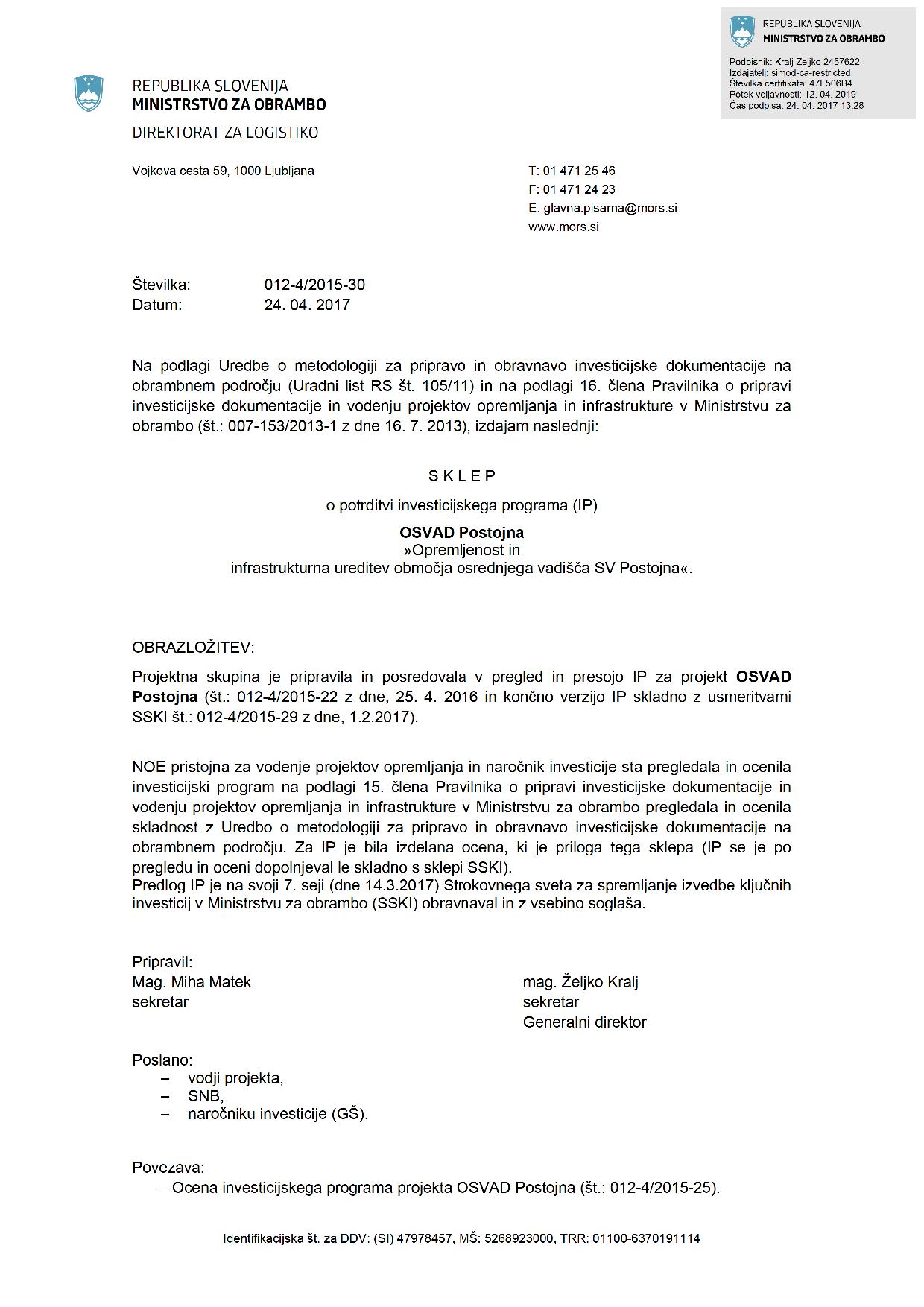 Številka:Številka:35007-2/2018/9335007-2/2018/9335007-2/2018/9335007-2/2018/9335007-2/2018/9335007-2/2018/93Ljubljana, dneLjubljana, dne18. junija 201918. junija 201918. junija 201918. junija 201918. junija 201918. junija 2019GENERALNI  SEKRETARIAT  VLADEREPUBLIKE  SLOVENIJEgp.gs@gov.siGENERALNI  SEKRETARIAT  VLADEREPUBLIKE  SLOVENIJEgp.gs@gov.siGENERALNI  SEKRETARIAT  VLADEREPUBLIKE  SLOVENIJEgp.gs@gov.siGENERALNI  SEKRETARIAT  VLADEREPUBLIKE  SLOVENIJEgp.gs@gov.siGENERALNI  SEKRETARIAT  VLADEREPUBLIKE  SLOVENIJEgp.gs@gov.siGENERALNI  SEKRETARIAT  VLADEREPUBLIKE  SLOVENIJEgp.gs@gov.siGENERALNI  SEKRETARIAT  VLADEREPUBLIKE  SLOVENIJEgp.gs@gov.siGENERALNI  SEKRETARIAT  VLADEREPUBLIKE  SLOVENIJEgp.gs@gov.siZadeva: Zadeva: Predlog sklepa o izvedbi državnega prostorskega načrtovanja za Osrednje vadišče Slovenske vojske – predlog za obravnavoPredlog sklepa o izvedbi državnega prostorskega načrtovanja za Osrednje vadišče Slovenske vojske – predlog za obravnavoPredlog sklepa o izvedbi državnega prostorskega načrtovanja za Osrednje vadišče Slovenske vojske – predlog za obravnavoPredlog sklepa o izvedbi državnega prostorskega načrtovanja za Osrednje vadišče Slovenske vojske – predlog za obravnavoPredlog sklepa o izvedbi državnega prostorskega načrtovanja za Osrednje vadišče Slovenske vojske – predlog za obravnavoPredlog sklepa o izvedbi državnega prostorskega načrtovanja za Osrednje vadišče Slovenske vojske – predlog za obravnavoPredlog sklepa o izvedbi državnega prostorskega načrtovanja za Osrednje vadišče Slovenske vojske – predlog za obravnavoPredlog sklepa o izvedbi državnega prostorskega načrtovanja za Osrednje vadišče Slovenske vojske – predlog za obravnavoPredlog sklepa o izvedbi državnega prostorskega načrtovanja za Osrednje vadišče Slovenske vojske – predlog za obravnavoPredlog sklepa o izvedbi državnega prostorskega načrtovanja za Osrednje vadišče Slovenske vojske – predlog za obravnavoPredlog sklepa o izvedbi državnega prostorskega načrtovanja za Osrednje vadišče Slovenske vojske – predlog za obravnavoPredlog sklepa o izvedbi državnega prostorskega načrtovanja za Osrednje vadišče Slovenske vojske – predlog za obravnavoPredlog sklepa o izvedbi državnega prostorskega načrtovanja za Osrednje vadišče Slovenske vojske – predlog za obravnavoPredlog sklepa o izvedbi državnega prostorskega načrtovanja za Osrednje vadišče Slovenske vojske – predlog za obravnavoPredlog sklepa o izvedbi državnega prostorskega načrtovanja za Osrednje vadišče Slovenske vojske – predlog za obravnavo  1.Predlog sklepov vlade:Predlog sklepov vlade:Predlog sklepov vlade:Predlog sklepov vlade:Predlog sklepov vlade:Predlog sklepov vlade:Predlog sklepov vlade:Predlog sklepov vlade:Predlog sklepov vlade:Predlog sklepov vlade:Predlog sklepov vlade:Predlog sklepov vlade:Predlog sklepov vlade:Predlog sklepov vlade:Predlog sklepov vlade:Predlog sklepov vlade:Na podlagi tretjega odstavka 86. člena Zakona o urejanju prostora (Uradni list RS, št. 61/17) je Vlada Republike Slovenije na … seji dne … pod točko … sprejela naslednji sklep:Vlada Republike Slovenije sprejme Sklep o izvedbi državnega prostorskega načrtovanja za Osrednje vadišče Slovenske vojske, ki se objavi na spletnih straneh Ministrstva za okolje in prostor. Priloga: Sklep o izvedbi državnega prostorskega načrtovanja za Osrednje vadišče Slovenske vojske.Prejmejo: Ministrstvo za kmetijstvo, gozdarstvo in prehrano (gp.mkgp@gov.si), Direktorat za gozdarstvo in lovstvo, Direktorat za hrano in ribištvo, Direktorat za kmetijstvo; Ministrstvo za okolje in prostor (gp.mop@gov.si), Direktorat za prostor, graditev in stanovanja, Direktorat za okolje, Direktorat za vode in investicije;Ministrstvo za okolje in prostor, Direkcija RS za vode,(gp.drsv@gov.si);  Ministrstvo za kulturo (gp.mk@gov.si), Direktorat za kulturno dediščino;Ministrstvo za zdravje (gp.mz@gov.si), Direktorat za javno zdravje;Ministrstvo za obrambo (gp.dgzr@urszr.si), Uprava RS za zaščito in reševanje; Ministrstvo za infrastrukturo (gp.mzi@gov.si), Direktorat za kopenski promet,  Direktorat za letalski in pomorski promet, Direktorat za energijo; Ministrstvo za notranje zadeve, (gp.mnz@gov.si) Sekretariat, Urad za logistiko; Ministrstvo za zunanje zadeve (gp.mzz@gov.si);Ministrstvo za obrambo, Direktorat za logistiko, Vojkova 55, 1000 Ljubljana Občina Cerknica Cesta 4. maja 53,1380 Cerknica; Občina Ilirska Bistrica, Bazoviška cesta 14 6250 Ilirska Bistrica;   Občina Loška dolina Cesta Notranjskega odreda 2, 1386 Stari trg pri Ložu;   Občina Pivka, Kolodvorska cesta 5, 6257 Pivka; Občina Postojna, Ljubljanska 4, 6230 Postojna.   V vednost: Ministrstvo za finance (gp.mf@gov.si);Služba Vlade Republike Slovenije za zakonodajo (gp.svz@gov.si);Urad Vlade Republike Slovenije za komuniciranje (gp.ukom@gov.si).Na podlagi tretjega odstavka 86. člena Zakona o urejanju prostora (Uradni list RS, št. 61/17) je Vlada Republike Slovenije na … seji dne … pod točko … sprejela naslednji sklep:Vlada Republike Slovenije sprejme Sklep o izvedbi državnega prostorskega načrtovanja za Osrednje vadišče Slovenske vojske, ki se objavi na spletnih straneh Ministrstva za okolje in prostor. Priloga: Sklep o izvedbi državnega prostorskega načrtovanja za Osrednje vadišče Slovenske vojske.Prejmejo: Ministrstvo za kmetijstvo, gozdarstvo in prehrano (gp.mkgp@gov.si), Direktorat za gozdarstvo in lovstvo, Direktorat za hrano in ribištvo, Direktorat za kmetijstvo; Ministrstvo za okolje in prostor (gp.mop@gov.si), Direktorat za prostor, graditev in stanovanja, Direktorat za okolje, Direktorat za vode in investicije;Ministrstvo za okolje in prostor, Direkcija RS za vode,(gp.drsv@gov.si);  Ministrstvo za kulturo (gp.mk@gov.si), Direktorat za kulturno dediščino;Ministrstvo za zdravje (gp.mz@gov.si), Direktorat za javno zdravje;Ministrstvo za obrambo (gp.dgzr@urszr.si), Uprava RS za zaščito in reševanje; Ministrstvo za infrastrukturo (gp.mzi@gov.si), Direktorat za kopenski promet,  Direktorat za letalski in pomorski promet, Direktorat za energijo; Ministrstvo za notranje zadeve, (gp.mnz@gov.si) Sekretariat, Urad za logistiko; Ministrstvo za zunanje zadeve (gp.mzz@gov.si);Ministrstvo za obrambo, Direktorat za logistiko, Vojkova 55, 1000 Ljubljana Občina Cerknica Cesta 4. maja 53,1380 Cerknica; Občina Ilirska Bistrica, Bazoviška cesta 14 6250 Ilirska Bistrica;   Občina Loška dolina Cesta Notranjskega odreda 2, 1386 Stari trg pri Ložu;   Občina Pivka, Kolodvorska cesta 5, 6257 Pivka; Občina Postojna, Ljubljanska 4, 6230 Postojna.   V vednost: Ministrstvo za finance (gp.mf@gov.si);Služba Vlade Republike Slovenije za zakonodajo (gp.svz@gov.si);Urad Vlade Republike Slovenije za komuniciranje (gp.ukom@gov.si).Na podlagi tretjega odstavka 86. člena Zakona o urejanju prostora (Uradni list RS, št. 61/17) je Vlada Republike Slovenije na … seji dne … pod točko … sprejela naslednji sklep:Vlada Republike Slovenije sprejme Sklep o izvedbi državnega prostorskega načrtovanja za Osrednje vadišče Slovenske vojske, ki se objavi na spletnih straneh Ministrstva za okolje in prostor. Priloga: Sklep o izvedbi državnega prostorskega načrtovanja za Osrednje vadišče Slovenske vojske.Prejmejo: Ministrstvo za kmetijstvo, gozdarstvo in prehrano (gp.mkgp@gov.si), Direktorat za gozdarstvo in lovstvo, Direktorat za hrano in ribištvo, Direktorat za kmetijstvo; Ministrstvo za okolje in prostor (gp.mop@gov.si), Direktorat za prostor, graditev in stanovanja, Direktorat za okolje, Direktorat za vode in investicije;Ministrstvo za okolje in prostor, Direkcija RS za vode,(gp.drsv@gov.si);  Ministrstvo za kulturo (gp.mk@gov.si), Direktorat za kulturno dediščino;Ministrstvo za zdravje (gp.mz@gov.si), Direktorat za javno zdravje;Ministrstvo za obrambo (gp.dgzr@urszr.si), Uprava RS za zaščito in reševanje; Ministrstvo za infrastrukturo (gp.mzi@gov.si), Direktorat za kopenski promet,  Direktorat za letalski in pomorski promet, Direktorat za energijo; Ministrstvo za notranje zadeve, (gp.mnz@gov.si) Sekretariat, Urad za logistiko; Ministrstvo za zunanje zadeve (gp.mzz@gov.si);Ministrstvo za obrambo, Direktorat za logistiko, Vojkova 55, 1000 Ljubljana Občina Cerknica Cesta 4. maja 53,1380 Cerknica; Občina Ilirska Bistrica, Bazoviška cesta 14 6250 Ilirska Bistrica;   Občina Loška dolina Cesta Notranjskega odreda 2, 1386 Stari trg pri Ložu;   Občina Pivka, Kolodvorska cesta 5, 6257 Pivka; Občina Postojna, Ljubljanska 4, 6230 Postojna.   V vednost: Ministrstvo za finance (gp.mf@gov.si);Služba Vlade Republike Slovenije za zakonodajo (gp.svz@gov.si);Urad Vlade Republike Slovenije za komuniciranje (gp.ukom@gov.si).Na podlagi tretjega odstavka 86. člena Zakona o urejanju prostora (Uradni list RS, št. 61/17) je Vlada Republike Slovenije na … seji dne … pod točko … sprejela naslednji sklep:Vlada Republike Slovenije sprejme Sklep o izvedbi državnega prostorskega načrtovanja za Osrednje vadišče Slovenske vojske, ki se objavi na spletnih straneh Ministrstva za okolje in prostor. Priloga: Sklep o izvedbi državnega prostorskega načrtovanja za Osrednje vadišče Slovenske vojske.Prejmejo: Ministrstvo za kmetijstvo, gozdarstvo in prehrano (gp.mkgp@gov.si), Direktorat za gozdarstvo in lovstvo, Direktorat za hrano in ribištvo, Direktorat za kmetijstvo; Ministrstvo za okolje in prostor (gp.mop@gov.si), Direktorat za prostor, graditev in stanovanja, Direktorat za okolje, Direktorat za vode in investicije;Ministrstvo za okolje in prostor, Direkcija RS za vode,(gp.drsv@gov.si);  Ministrstvo za kulturo (gp.mk@gov.si), Direktorat za kulturno dediščino;Ministrstvo za zdravje (gp.mz@gov.si), Direktorat za javno zdravje;Ministrstvo za obrambo (gp.dgzr@urszr.si), Uprava RS za zaščito in reševanje; Ministrstvo za infrastrukturo (gp.mzi@gov.si), Direktorat za kopenski promet,  Direktorat za letalski in pomorski promet, Direktorat za energijo; Ministrstvo za notranje zadeve, (gp.mnz@gov.si) Sekretariat, Urad za logistiko; Ministrstvo za zunanje zadeve (gp.mzz@gov.si);Ministrstvo za obrambo, Direktorat za logistiko, Vojkova 55, 1000 Ljubljana Občina Cerknica Cesta 4. maja 53,1380 Cerknica; Občina Ilirska Bistrica, Bazoviška cesta 14 6250 Ilirska Bistrica;   Občina Loška dolina Cesta Notranjskega odreda 2, 1386 Stari trg pri Ložu;   Občina Pivka, Kolodvorska cesta 5, 6257 Pivka; Občina Postojna, Ljubljanska 4, 6230 Postojna.   V vednost: Ministrstvo za finance (gp.mf@gov.si);Služba Vlade Republike Slovenije za zakonodajo (gp.svz@gov.si);Urad Vlade Republike Slovenije za komuniciranje (gp.ukom@gov.si).Na podlagi tretjega odstavka 86. člena Zakona o urejanju prostora (Uradni list RS, št. 61/17) je Vlada Republike Slovenije na … seji dne … pod točko … sprejela naslednji sklep:Vlada Republike Slovenije sprejme Sklep o izvedbi državnega prostorskega načrtovanja za Osrednje vadišče Slovenske vojske, ki se objavi na spletnih straneh Ministrstva za okolje in prostor. Priloga: Sklep o izvedbi državnega prostorskega načrtovanja za Osrednje vadišče Slovenske vojske.Prejmejo: Ministrstvo za kmetijstvo, gozdarstvo in prehrano (gp.mkgp@gov.si), Direktorat za gozdarstvo in lovstvo, Direktorat za hrano in ribištvo, Direktorat za kmetijstvo; Ministrstvo za okolje in prostor (gp.mop@gov.si), Direktorat za prostor, graditev in stanovanja, Direktorat za okolje, Direktorat za vode in investicije;Ministrstvo za okolje in prostor, Direkcija RS za vode,(gp.drsv@gov.si);  Ministrstvo za kulturo (gp.mk@gov.si), Direktorat za kulturno dediščino;Ministrstvo za zdravje (gp.mz@gov.si), Direktorat za javno zdravje;Ministrstvo za obrambo (gp.dgzr@urszr.si), Uprava RS za zaščito in reševanje; Ministrstvo za infrastrukturo (gp.mzi@gov.si), Direktorat za kopenski promet,  Direktorat za letalski in pomorski promet, Direktorat za energijo; Ministrstvo za notranje zadeve, (gp.mnz@gov.si) Sekretariat, Urad za logistiko; Ministrstvo za zunanje zadeve (gp.mzz@gov.si);Ministrstvo za obrambo, Direktorat za logistiko, Vojkova 55, 1000 Ljubljana Občina Cerknica Cesta 4. maja 53,1380 Cerknica; Občina Ilirska Bistrica, Bazoviška cesta 14 6250 Ilirska Bistrica;   Občina Loška dolina Cesta Notranjskega odreda 2, 1386 Stari trg pri Ložu;   Občina Pivka, Kolodvorska cesta 5, 6257 Pivka; Občina Postojna, Ljubljanska 4, 6230 Postojna.   V vednost: Ministrstvo za finance (gp.mf@gov.si);Služba Vlade Republike Slovenije za zakonodajo (gp.svz@gov.si);Urad Vlade Republike Slovenije za komuniciranje (gp.ukom@gov.si).Na podlagi tretjega odstavka 86. člena Zakona o urejanju prostora (Uradni list RS, št. 61/17) je Vlada Republike Slovenije na … seji dne … pod točko … sprejela naslednji sklep:Vlada Republike Slovenije sprejme Sklep o izvedbi državnega prostorskega načrtovanja za Osrednje vadišče Slovenske vojske, ki se objavi na spletnih straneh Ministrstva za okolje in prostor. Priloga: Sklep o izvedbi državnega prostorskega načrtovanja za Osrednje vadišče Slovenske vojske.Prejmejo: Ministrstvo za kmetijstvo, gozdarstvo in prehrano (gp.mkgp@gov.si), Direktorat za gozdarstvo in lovstvo, Direktorat za hrano in ribištvo, Direktorat za kmetijstvo; Ministrstvo za okolje in prostor (gp.mop@gov.si), Direktorat za prostor, graditev in stanovanja, Direktorat za okolje, Direktorat za vode in investicije;Ministrstvo za okolje in prostor, Direkcija RS za vode,(gp.drsv@gov.si);  Ministrstvo za kulturo (gp.mk@gov.si), Direktorat za kulturno dediščino;Ministrstvo za zdravje (gp.mz@gov.si), Direktorat za javno zdravje;Ministrstvo za obrambo (gp.dgzr@urszr.si), Uprava RS za zaščito in reševanje; Ministrstvo za infrastrukturo (gp.mzi@gov.si), Direktorat za kopenski promet,  Direktorat za letalski in pomorski promet, Direktorat za energijo; Ministrstvo za notranje zadeve, (gp.mnz@gov.si) Sekretariat, Urad za logistiko; Ministrstvo za zunanje zadeve (gp.mzz@gov.si);Ministrstvo za obrambo, Direktorat za logistiko, Vojkova 55, 1000 Ljubljana Občina Cerknica Cesta 4. maja 53,1380 Cerknica; Občina Ilirska Bistrica, Bazoviška cesta 14 6250 Ilirska Bistrica;   Občina Loška dolina Cesta Notranjskega odreda 2, 1386 Stari trg pri Ložu;   Občina Pivka, Kolodvorska cesta 5, 6257 Pivka; Občina Postojna, Ljubljanska 4, 6230 Postojna.   V vednost: Ministrstvo za finance (gp.mf@gov.si);Služba Vlade Republike Slovenije za zakonodajo (gp.svz@gov.si);Urad Vlade Republike Slovenije za komuniciranje (gp.ukom@gov.si).Na podlagi tretjega odstavka 86. člena Zakona o urejanju prostora (Uradni list RS, št. 61/17) je Vlada Republike Slovenije na … seji dne … pod točko … sprejela naslednji sklep:Vlada Republike Slovenije sprejme Sklep o izvedbi državnega prostorskega načrtovanja za Osrednje vadišče Slovenske vojske, ki se objavi na spletnih straneh Ministrstva za okolje in prostor. Priloga: Sklep o izvedbi državnega prostorskega načrtovanja za Osrednje vadišče Slovenske vojske.Prejmejo: Ministrstvo za kmetijstvo, gozdarstvo in prehrano (gp.mkgp@gov.si), Direktorat za gozdarstvo in lovstvo, Direktorat za hrano in ribištvo, Direktorat za kmetijstvo; Ministrstvo za okolje in prostor (gp.mop@gov.si), Direktorat za prostor, graditev in stanovanja, Direktorat za okolje, Direktorat za vode in investicije;Ministrstvo za okolje in prostor, Direkcija RS za vode,(gp.drsv@gov.si);  Ministrstvo za kulturo (gp.mk@gov.si), Direktorat za kulturno dediščino;Ministrstvo za zdravje (gp.mz@gov.si), Direktorat za javno zdravje;Ministrstvo za obrambo (gp.dgzr@urszr.si), Uprava RS za zaščito in reševanje; Ministrstvo za infrastrukturo (gp.mzi@gov.si), Direktorat za kopenski promet,  Direktorat za letalski in pomorski promet, Direktorat za energijo; Ministrstvo za notranje zadeve, (gp.mnz@gov.si) Sekretariat, Urad za logistiko; Ministrstvo za zunanje zadeve (gp.mzz@gov.si);Ministrstvo za obrambo, Direktorat za logistiko, Vojkova 55, 1000 Ljubljana Občina Cerknica Cesta 4. maja 53,1380 Cerknica; Občina Ilirska Bistrica, Bazoviška cesta 14 6250 Ilirska Bistrica;   Občina Loška dolina Cesta Notranjskega odreda 2, 1386 Stari trg pri Ložu;   Občina Pivka, Kolodvorska cesta 5, 6257 Pivka; Občina Postojna, Ljubljanska 4, 6230 Postojna.   V vednost: Ministrstvo za finance (gp.mf@gov.si);Služba Vlade Republike Slovenije za zakonodajo (gp.svz@gov.si);Urad Vlade Republike Slovenije za komuniciranje (gp.ukom@gov.si).Na podlagi tretjega odstavka 86. člena Zakona o urejanju prostora (Uradni list RS, št. 61/17) je Vlada Republike Slovenije na … seji dne … pod točko … sprejela naslednji sklep:Vlada Republike Slovenije sprejme Sklep o izvedbi državnega prostorskega načrtovanja za Osrednje vadišče Slovenske vojske, ki se objavi na spletnih straneh Ministrstva za okolje in prostor. Priloga: Sklep o izvedbi državnega prostorskega načrtovanja za Osrednje vadišče Slovenske vojske.Prejmejo: Ministrstvo za kmetijstvo, gozdarstvo in prehrano (gp.mkgp@gov.si), Direktorat za gozdarstvo in lovstvo, Direktorat za hrano in ribištvo, Direktorat za kmetijstvo; Ministrstvo za okolje in prostor (gp.mop@gov.si), Direktorat za prostor, graditev in stanovanja, Direktorat za okolje, Direktorat za vode in investicije;Ministrstvo za okolje in prostor, Direkcija RS za vode,(gp.drsv@gov.si);  Ministrstvo za kulturo (gp.mk@gov.si), Direktorat za kulturno dediščino;Ministrstvo za zdravje (gp.mz@gov.si), Direktorat za javno zdravje;Ministrstvo za obrambo (gp.dgzr@urszr.si), Uprava RS za zaščito in reševanje; Ministrstvo za infrastrukturo (gp.mzi@gov.si), Direktorat za kopenski promet,  Direktorat za letalski in pomorski promet, Direktorat za energijo; Ministrstvo za notranje zadeve, (gp.mnz@gov.si) Sekretariat, Urad za logistiko; Ministrstvo za zunanje zadeve (gp.mzz@gov.si);Ministrstvo za obrambo, Direktorat za logistiko, Vojkova 55, 1000 Ljubljana Občina Cerknica Cesta 4. maja 53,1380 Cerknica; Občina Ilirska Bistrica, Bazoviška cesta 14 6250 Ilirska Bistrica;   Občina Loška dolina Cesta Notranjskega odreda 2, 1386 Stari trg pri Ložu;   Občina Pivka, Kolodvorska cesta 5, 6257 Pivka; Občina Postojna, Ljubljanska 4, 6230 Postojna.   V vednost: Ministrstvo za finance (gp.mf@gov.si);Služba Vlade Republike Slovenije za zakonodajo (gp.svz@gov.si);Urad Vlade Republike Slovenije za komuniciranje (gp.ukom@gov.si).Na podlagi tretjega odstavka 86. člena Zakona o urejanju prostora (Uradni list RS, št. 61/17) je Vlada Republike Slovenije na … seji dne … pod točko … sprejela naslednji sklep:Vlada Republike Slovenije sprejme Sklep o izvedbi državnega prostorskega načrtovanja za Osrednje vadišče Slovenske vojske, ki se objavi na spletnih straneh Ministrstva za okolje in prostor. Priloga: Sklep o izvedbi državnega prostorskega načrtovanja za Osrednje vadišče Slovenske vojske.Prejmejo: Ministrstvo za kmetijstvo, gozdarstvo in prehrano (gp.mkgp@gov.si), Direktorat za gozdarstvo in lovstvo, Direktorat za hrano in ribištvo, Direktorat za kmetijstvo; Ministrstvo za okolje in prostor (gp.mop@gov.si), Direktorat za prostor, graditev in stanovanja, Direktorat za okolje, Direktorat za vode in investicije;Ministrstvo za okolje in prostor, Direkcija RS za vode,(gp.drsv@gov.si);  Ministrstvo za kulturo (gp.mk@gov.si), Direktorat za kulturno dediščino;Ministrstvo za zdravje (gp.mz@gov.si), Direktorat za javno zdravje;Ministrstvo za obrambo (gp.dgzr@urszr.si), Uprava RS za zaščito in reševanje; Ministrstvo za infrastrukturo (gp.mzi@gov.si), Direktorat za kopenski promet,  Direktorat za letalski in pomorski promet, Direktorat za energijo; Ministrstvo za notranje zadeve, (gp.mnz@gov.si) Sekretariat, Urad za logistiko; Ministrstvo za zunanje zadeve (gp.mzz@gov.si);Ministrstvo za obrambo, Direktorat za logistiko, Vojkova 55, 1000 Ljubljana Občina Cerknica Cesta 4. maja 53,1380 Cerknica; Občina Ilirska Bistrica, Bazoviška cesta 14 6250 Ilirska Bistrica;   Občina Loška dolina Cesta Notranjskega odreda 2, 1386 Stari trg pri Ložu;   Občina Pivka, Kolodvorska cesta 5, 6257 Pivka; Občina Postojna, Ljubljanska 4, 6230 Postojna.   V vednost: Ministrstvo za finance (gp.mf@gov.si);Služba Vlade Republike Slovenije za zakonodajo (gp.svz@gov.si);Urad Vlade Republike Slovenije za komuniciranje (gp.ukom@gov.si).Na podlagi tretjega odstavka 86. člena Zakona o urejanju prostora (Uradni list RS, št. 61/17) je Vlada Republike Slovenije na … seji dne … pod točko … sprejela naslednji sklep:Vlada Republike Slovenije sprejme Sklep o izvedbi državnega prostorskega načrtovanja za Osrednje vadišče Slovenske vojske, ki se objavi na spletnih straneh Ministrstva za okolje in prostor. Priloga: Sklep o izvedbi državnega prostorskega načrtovanja za Osrednje vadišče Slovenske vojske.Prejmejo: Ministrstvo za kmetijstvo, gozdarstvo in prehrano (gp.mkgp@gov.si), Direktorat za gozdarstvo in lovstvo, Direktorat za hrano in ribištvo, Direktorat za kmetijstvo; Ministrstvo za okolje in prostor (gp.mop@gov.si), Direktorat za prostor, graditev in stanovanja, Direktorat za okolje, Direktorat za vode in investicije;Ministrstvo za okolje in prostor, Direkcija RS za vode,(gp.drsv@gov.si);  Ministrstvo za kulturo (gp.mk@gov.si), Direktorat za kulturno dediščino;Ministrstvo za zdravje (gp.mz@gov.si), Direktorat za javno zdravje;Ministrstvo za obrambo (gp.dgzr@urszr.si), Uprava RS za zaščito in reševanje; Ministrstvo za infrastrukturo (gp.mzi@gov.si), Direktorat za kopenski promet,  Direktorat za letalski in pomorski promet, Direktorat za energijo; Ministrstvo za notranje zadeve, (gp.mnz@gov.si) Sekretariat, Urad za logistiko; Ministrstvo za zunanje zadeve (gp.mzz@gov.si);Ministrstvo za obrambo, Direktorat za logistiko, Vojkova 55, 1000 Ljubljana Občina Cerknica Cesta 4. maja 53,1380 Cerknica; Občina Ilirska Bistrica, Bazoviška cesta 14 6250 Ilirska Bistrica;   Občina Loška dolina Cesta Notranjskega odreda 2, 1386 Stari trg pri Ložu;   Občina Pivka, Kolodvorska cesta 5, 6257 Pivka; Občina Postojna, Ljubljanska 4, 6230 Postojna.   V vednost: Ministrstvo za finance (gp.mf@gov.si);Služba Vlade Republike Slovenije za zakonodajo (gp.svz@gov.si);Urad Vlade Republike Slovenije za komuniciranje (gp.ukom@gov.si).Na podlagi tretjega odstavka 86. člena Zakona o urejanju prostora (Uradni list RS, št. 61/17) je Vlada Republike Slovenije na … seji dne … pod točko … sprejela naslednji sklep:Vlada Republike Slovenije sprejme Sklep o izvedbi državnega prostorskega načrtovanja za Osrednje vadišče Slovenske vojske, ki se objavi na spletnih straneh Ministrstva za okolje in prostor. Priloga: Sklep o izvedbi državnega prostorskega načrtovanja za Osrednje vadišče Slovenske vojske.Prejmejo: Ministrstvo za kmetijstvo, gozdarstvo in prehrano (gp.mkgp@gov.si), Direktorat za gozdarstvo in lovstvo, Direktorat za hrano in ribištvo, Direktorat za kmetijstvo; Ministrstvo za okolje in prostor (gp.mop@gov.si), Direktorat za prostor, graditev in stanovanja, Direktorat za okolje, Direktorat za vode in investicije;Ministrstvo za okolje in prostor, Direkcija RS za vode,(gp.drsv@gov.si);  Ministrstvo za kulturo (gp.mk@gov.si), Direktorat za kulturno dediščino;Ministrstvo za zdravje (gp.mz@gov.si), Direktorat za javno zdravje;Ministrstvo za obrambo (gp.dgzr@urszr.si), Uprava RS za zaščito in reševanje; Ministrstvo za infrastrukturo (gp.mzi@gov.si), Direktorat za kopenski promet,  Direktorat za letalski in pomorski promet, Direktorat za energijo; Ministrstvo za notranje zadeve, (gp.mnz@gov.si) Sekretariat, Urad za logistiko; Ministrstvo za zunanje zadeve (gp.mzz@gov.si);Ministrstvo za obrambo, Direktorat za logistiko, Vojkova 55, 1000 Ljubljana Občina Cerknica Cesta 4. maja 53,1380 Cerknica; Občina Ilirska Bistrica, Bazoviška cesta 14 6250 Ilirska Bistrica;   Občina Loška dolina Cesta Notranjskega odreda 2, 1386 Stari trg pri Ložu;   Občina Pivka, Kolodvorska cesta 5, 6257 Pivka; Občina Postojna, Ljubljanska 4, 6230 Postojna.   V vednost: Ministrstvo za finance (gp.mf@gov.si);Služba Vlade Republike Slovenije za zakonodajo (gp.svz@gov.si);Urad Vlade Republike Slovenije za komuniciranje (gp.ukom@gov.si).Na podlagi tretjega odstavka 86. člena Zakona o urejanju prostora (Uradni list RS, št. 61/17) je Vlada Republike Slovenije na … seji dne … pod točko … sprejela naslednji sklep:Vlada Republike Slovenije sprejme Sklep o izvedbi državnega prostorskega načrtovanja za Osrednje vadišče Slovenske vojske, ki se objavi na spletnih straneh Ministrstva za okolje in prostor. Priloga: Sklep o izvedbi državnega prostorskega načrtovanja za Osrednje vadišče Slovenske vojske.Prejmejo: Ministrstvo za kmetijstvo, gozdarstvo in prehrano (gp.mkgp@gov.si), Direktorat za gozdarstvo in lovstvo, Direktorat za hrano in ribištvo, Direktorat za kmetijstvo; Ministrstvo za okolje in prostor (gp.mop@gov.si), Direktorat za prostor, graditev in stanovanja, Direktorat za okolje, Direktorat za vode in investicije;Ministrstvo za okolje in prostor, Direkcija RS za vode,(gp.drsv@gov.si);  Ministrstvo za kulturo (gp.mk@gov.si), Direktorat za kulturno dediščino;Ministrstvo za zdravje (gp.mz@gov.si), Direktorat za javno zdravje;Ministrstvo za obrambo (gp.dgzr@urszr.si), Uprava RS za zaščito in reševanje; Ministrstvo za infrastrukturo (gp.mzi@gov.si), Direktorat za kopenski promet,  Direktorat za letalski in pomorski promet, Direktorat za energijo; Ministrstvo za notranje zadeve, (gp.mnz@gov.si) Sekretariat, Urad za logistiko; Ministrstvo za zunanje zadeve (gp.mzz@gov.si);Ministrstvo za obrambo, Direktorat za logistiko, Vojkova 55, 1000 Ljubljana Občina Cerknica Cesta 4. maja 53,1380 Cerknica; Občina Ilirska Bistrica, Bazoviška cesta 14 6250 Ilirska Bistrica;   Občina Loška dolina Cesta Notranjskega odreda 2, 1386 Stari trg pri Ložu;   Občina Pivka, Kolodvorska cesta 5, 6257 Pivka; Občina Postojna, Ljubljanska 4, 6230 Postojna.   V vednost: Ministrstvo za finance (gp.mf@gov.si);Služba Vlade Republike Slovenije za zakonodajo (gp.svz@gov.si);Urad Vlade Republike Slovenije za komuniciranje (gp.ukom@gov.si).Na podlagi tretjega odstavka 86. člena Zakona o urejanju prostora (Uradni list RS, št. 61/17) je Vlada Republike Slovenije na … seji dne … pod točko … sprejela naslednji sklep:Vlada Republike Slovenije sprejme Sklep o izvedbi državnega prostorskega načrtovanja za Osrednje vadišče Slovenske vojske, ki se objavi na spletnih straneh Ministrstva za okolje in prostor. Priloga: Sklep o izvedbi državnega prostorskega načrtovanja za Osrednje vadišče Slovenske vojske.Prejmejo: Ministrstvo za kmetijstvo, gozdarstvo in prehrano (gp.mkgp@gov.si), Direktorat za gozdarstvo in lovstvo, Direktorat za hrano in ribištvo, Direktorat za kmetijstvo; Ministrstvo za okolje in prostor (gp.mop@gov.si), Direktorat za prostor, graditev in stanovanja, Direktorat za okolje, Direktorat za vode in investicije;Ministrstvo za okolje in prostor, Direkcija RS za vode,(gp.drsv@gov.si);  Ministrstvo za kulturo (gp.mk@gov.si), Direktorat za kulturno dediščino;Ministrstvo za zdravje (gp.mz@gov.si), Direktorat za javno zdravje;Ministrstvo za obrambo (gp.dgzr@urszr.si), Uprava RS za zaščito in reševanje; Ministrstvo za infrastrukturo (gp.mzi@gov.si), Direktorat za kopenski promet,  Direktorat za letalski in pomorski promet, Direktorat za energijo; Ministrstvo za notranje zadeve, (gp.mnz@gov.si) Sekretariat, Urad za logistiko; Ministrstvo za zunanje zadeve (gp.mzz@gov.si);Ministrstvo za obrambo, Direktorat za logistiko, Vojkova 55, 1000 Ljubljana Občina Cerknica Cesta 4. maja 53,1380 Cerknica; Občina Ilirska Bistrica, Bazoviška cesta 14 6250 Ilirska Bistrica;   Občina Loška dolina Cesta Notranjskega odreda 2, 1386 Stari trg pri Ložu;   Občina Pivka, Kolodvorska cesta 5, 6257 Pivka; Občina Postojna, Ljubljanska 4, 6230 Postojna.   V vednost: Ministrstvo za finance (gp.mf@gov.si);Služba Vlade Republike Slovenije za zakonodajo (gp.svz@gov.si);Urad Vlade Republike Slovenije za komuniciranje (gp.ukom@gov.si).Na podlagi tretjega odstavka 86. člena Zakona o urejanju prostora (Uradni list RS, št. 61/17) je Vlada Republike Slovenije na … seji dne … pod točko … sprejela naslednji sklep:Vlada Republike Slovenije sprejme Sklep o izvedbi državnega prostorskega načrtovanja za Osrednje vadišče Slovenske vojske, ki se objavi na spletnih straneh Ministrstva za okolje in prostor. Priloga: Sklep o izvedbi državnega prostorskega načrtovanja za Osrednje vadišče Slovenske vojske.Prejmejo: Ministrstvo za kmetijstvo, gozdarstvo in prehrano (gp.mkgp@gov.si), Direktorat za gozdarstvo in lovstvo, Direktorat za hrano in ribištvo, Direktorat za kmetijstvo; Ministrstvo za okolje in prostor (gp.mop@gov.si), Direktorat za prostor, graditev in stanovanja, Direktorat za okolje, Direktorat za vode in investicije;Ministrstvo za okolje in prostor, Direkcija RS za vode,(gp.drsv@gov.si);  Ministrstvo za kulturo (gp.mk@gov.si), Direktorat za kulturno dediščino;Ministrstvo za zdravje (gp.mz@gov.si), Direktorat za javno zdravje;Ministrstvo za obrambo (gp.dgzr@urszr.si), Uprava RS za zaščito in reševanje; Ministrstvo za infrastrukturo (gp.mzi@gov.si), Direktorat za kopenski promet,  Direktorat za letalski in pomorski promet, Direktorat za energijo; Ministrstvo za notranje zadeve, (gp.mnz@gov.si) Sekretariat, Urad za logistiko; Ministrstvo za zunanje zadeve (gp.mzz@gov.si);Ministrstvo za obrambo, Direktorat za logistiko, Vojkova 55, 1000 Ljubljana Občina Cerknica Cesta 4. maja 53,1380 Cerknica; Občina Ilirska Bistrica, Bazoviška cesta 14 6250 Ilirska Bistrica;   Občina Loška dolina Cesta Notranjskega odreda 2, 1386 Stari trg pri Ložu;   Občina Pivka, Kolodvorska cesta 5, 6257 Pivka; Občina Postojna, Ljubljanska 4, 6230 Postojna.   V vednost: Ministrstvo za finance (gp.mf@gov.si);Služba Vlade Republike Slovenije za zakonodajo (gp.svz@gov.si);Urad Vlade Republike Slovenije za komuniciranje (gp.ukom@gov.si).Na podlagi tretjega odstavka 86. člena Zakona o urejanju prostora (Uradni list RS, št. 61/17) je Vlada Republike Slovenije na … seji dne … pod točko … sprejela naslednji sklep:Vlada Republike Slovenije sprejme Sklep o izvedbi državnega prostorskega načrtovanja za Osrednje vadišče Slovenske vojske, ki se objavi na spletnih straneh Ministrstva za okolje in prostor. Priloga: Sklep o izvedbi državnega prostorskega načrtovanja za Osrednje vadišče Slovenske vojske.Prejmejo: Ministrstvo za kmetijstvo, gozdarstvo in prehrano (gp.mkgp@gov.si), Direktorat za gozdarstvo in lovstvo, Direktorat za hrano in ribištvo, Direktorat za kmetijstvo; Ministrstvo za okolje in prostor (gp.mop@gov.si), Direktorat za prostor, graditev in stanovanja, Direktorat za okolje, Direktorat za vode in investicije;Ministrstvo za okolje in prostor, Direkcija RS za vode,(gp.drsv@gov.si);  Ministrstvo za kulturo (gp.mk@gov.si), Direktorat za kulturno dediščino;Ministrstvo za zdravje (gp.mz@gov.si), Direktorat za javno zdravje;Ministrstvo za obrambo (gp.dgzr@urszr.si), Uprava RS za zaščito in reševanje; Ministrstvo za infrastrukturo (gp.mzi@gov.si), Direktorat za kopenski promet,  Direktorat za letalski in pomorski promet, Direktorat za energijo; Ministrstvo za notranje zadeve, (gp.mnz@gov.si) Sekretariat, Urad za logistiko; Ministrstvo za zunanje zadeve (gp.mzz@gov.si);Ministrstvo za obrambo, Direktorat za logistiko, Vojkova 55, 1000 Ljubljana Občina Cerknica Cesta 4. maja 53,1380 Cerknica; Občina Ilirska Bistrica, Bazoviška cesta 14 6250 Ilirska Bistrica;   Občina Loška dolina Cesta Notranjskega odreda 2, 1386 Stari trg pri Ložu;   Občina Pivka, Kolodvorska cesta 5, 6257 Pivka; Občina Postojna, Ljubljanska 4, 6230 Postojna.   V vednost: Ministrstvo za finance (gp.mf@gov.si);Služba Vlade Republike Slovenije za zakonodajo (gp.svz@gov.si);Urad Vlade Republike Slovenije za komuniciranje (gp.ukom@gov.si).Na podlagi tretjega odstavka 86. člena Zakona o urejanju prostora (Uradni list RS, št. 61/17) je Vlada Republike Slovenije na … seji dne … pod točko … sprejela naslednji sklep:Vlada Republike Slovenije sprejme Sklep o izvedbi državnega prostorskega načrtovanja za Osrednje vadišče Slovenske vojske, ki se objavi na spletnih straneh Ministrstva za okolje in prostor. Priloga: Sklep o izvedbi državnega prostorskega načrtovanja za Osrednje vadišče Slovenske vojske.Prejmejo: Ministrstvo za kmetijstvo, gozdarstvo in prehrano (gp.mkgp@gov.si), Direktorat za gozdarstvo in lovstvo, Direktorat za hrano in ribištvo, Direktorat za kmetijstvo; Ministrstvo za okolje in prostor (gp.mop@gov.si), Direktorat za prostor, graditev in stanovanja, Direktorat za okolje, Direktorat za vode in investicije;Ministrstvo za okolje in prostor, Direkcija RS za vode,(gp.drsv@gov.si);  Ministrstvo za kulturo (gp.mk@gov.si), Direktorat za kulturno dediščino;Ministrstvo za zdravje (gp.mz@gov.si), Direktorat za javno zdravje;Ministrstvo za obrambo (gp.dgzr@urszr.si), Uprava RS za zaščito in reševanje; Ministrstvo za infrastrukturo (gp.mzi@gov.si), Direktorat za kopenski promet,  Direktorat za letalski in pomorski promet, Direktorat za energijo; Ministrstvo za notranje zadeve, (gp.mnz@gov.si) Sekretariat, Urad za logistiko; Ministrstvo za zunanje zadeve (gp.mzz@gov.si);Ministrstvo za obrambo, Direktorat za logistiko, Vojkova 55, 1000 Ljubljana Občina Cerknica Cesta 4. maja 53,1380 Cerknica; Občina Ilirska Bistrica, Bazoviška cesta 14 6250 Ilirska Bistrica;   Občina Loška dolina Cesta Notranjskega odreda 2, 1386 Stari trg pri Ložu;   Občina Pivka, Kolodvorska cesta 5, 6257 Pivka; Občina Postojna, Ljubljanska 4, 6230 Postojna.   V vednost: Ministrstvo za finance (gp.mf@gov.si);Služba Vlade Republike Slovenije za zakonodajo (gp.svz@gov.si);Urad Vlade Republike Slovenije za komuniciranje (gp.ukom@gov.si).Na podlagi tretjega odstavka 86. člena Zakona o urejanju prostora (Uradni list RS, št. 61/17) je Vlada Republike Slovenije na … seji dne … pod točko … sprejela naslednji sklep:Vlada Republike Slovenije sprejme Sklep o izvedbi državnega prostorskega načrtovanja za Osrednje vadišče Slovenske vojske, ki se objavi na spletnih straneh Ministrstva za okolje in prostor. Priloga: Sklep o izvedbi državnega prostorskega načrtovanja za Osrednje vadišče Slovenske vojske.Prejmejo: Ministrstvo za kmetijstvo, gozdarstvo in prehrano (gp.mkgp@gov.si), Direktorat za gozdarstvo in lovstvo, Direktorat za hrano in ribištvo, Direktorat za kmetijstvo; Ministrstvo za okolje in prostor (gp.mop@gov.si), Direktorat za prostor, graditev in stanovanja, Direktorat za okolje, Direktorat za vode in investicije;Ministrstvo za okolje in prostor, Direkcija RS za vode,(gp.drsv@gov.si);  Ministrstvo za kulturo (gp.mk@gov.si), Direktorat za kulturno dediščino;Ministrstvo za zdravje (gp.mz@gov.si), Direktorat za javno zdravje;Ministrstvo za obrambo (gp.dgzr@urszr.si), Uprava RS za zaščito in reševanje; Ministrstvo za infrastrukturo (gp.mzi@gov.si), Direktorat za kopenski promet,  Direktorat za letalski in pomorski promet, Direktorat za energijo; Ministrstvo za notranje zadeve, (gp.mnz@gov.si) Sekretariat, Urad za logistiko; Ministrstvo za zunanje zadeve (gp.mzz@gov.si);Ministrstvo za obrambo, Direktorat za logistiko, Vojkova 55, 1000 Ljubljana Občina Cerknica Cesta 4. maja 53,1380 Cerknica; Občina Ilirska Bistrica, Bazoviška cesta 14 6250 Ilirska Bistrica;   Občina Loška dolina Cesta Notranjskega odreda 2, 1386 Stari trg pri Ložu;   Občina Pivka, Kolodvorska cesta 5, 6257 Pivka; Občina Postojna, Ljubljanska 4, 6230 Postojna.   V vednost: Ministrstvo za finance (gp.mf@gov.si);Služba Vlade Republike Slovenije za zakonodajo (gp.svz@gov.si);Urad Vlade Republike Slovenije za komuniciranje (gp.ukom@gov.si).2.Predlog za obravnavo predloga zakona po nujnem ali skrajšanem postopku v Državnem zboru RS z obrazložitvijo razlogov:Predlog za obravnavo predloga zakona po nujnem ali skrajšanem postopku v Državnem zboru RS z obrazložitvijo razlogov:Predlog za obravnavo predloga zakona po nujnem ali skrajšanem postopku v Državnem zboru RS z obrazložitvijo razlogov:Predlog za obravnavo predloga zakona po nujnem ali skrajšanem postopku v Državnem zboru RS z obrazložitvijo razlogov:Predlog za obravnavo predloga zakona po nujnem ali skrajšanem postopku v Državnem zboru RS z obrazložitvijo razlogov:Predlog za obravnavo predloga zakona po nujnem ali skrajšanem postopku v Državnem zboru RS z obrazložitvijo razlogov:Predlog za obravnavo predloga zakona po nujnem ali skrajšanem postopku v Državnem zboru RS z obrazložitvijo razlogov:Predlog za obravnavo predloga zakona po nujnem ali skrajšanem postopku v Državnem zboru RS z obrazložitvijo razlogov:Predlog za obravnavo predloga zakona po nujnem ali skrajšanem postopku v Državnem zboru RS z obrazložitvijo razlogov:Predlog za obravnavo predloga zakona po nujnem ali skrajšanem postopku v Državnem zboru RS z obrazložitvijo razlogov:Predlog za obravnavo predloga zakona po nujnem ali skrajšanem postopku v Državnem zboru RS z obrazložitvijo razlogov:Predlog za obravnavo predloga zakona po nujnem ali skrajšanem postopku v Državnem zboru RS z obrazložitvijo razlogov:Predlog za obravnavo predloga zakona po nujnem ali skrajšanem postopku v Državnem zboru RS z obrazložitvijo razlogov:Predlog za obravnavo predloga zakona po nujnem ali skrajšanem postopku v Državnem zboru RS z obrazložitvijo razlogov:Predlog za obravnavo predloga zakona po nujnem ali skrajšanem postopku v Državnem zboru RS z obrazložitvijo razlogov:Predlog za obravnavo predloga zakona po nujnem ali skrajšanem postopku v Državnem zboru RS z obrazložitvijo razlogov:3.aOsebe, odgovorne za strokovno pripravo in usklajenost gradiva:Osebe, odgovorne za strokovno pripravo in usklajenost gradiva:Osebe, odgovorne za strokovno pripravo in usklajenost gradiva:Osebe, odgovorne za strokovno pripravo in usklajenost gradiva:Osebe, odgovorne za strokovno pripravo in usklajenost gradiva:Osebe, odgovorne za strokovno pripravo in usklajenost gradiva:Osebe, odgovorne za strokovno pripravo in usklajenost gradiva:Osebe, odgovorne za strokovno pripravo in usklajenost gradiva:Osebe, odgovorne za strokovno pripravo in usklajenost gradiva:Osebe, odgovorne za strokovno pripravo in usklajenost gradiva:Osebe, odgovorne za strokovno pripravo in usklajenost gradiva:Osebe, odgovorne za strokovno pripravo in usklajenost gradiva:Osebe, odgovorne za strokovno pripravo in usklajenost gradiva:Osebe, odgovorne za strokovno pripravo in usklajenost gradiva:Osebe, odgovorne za strokovno pripravo in usklajenost gradiva:Osebe, odgovorne za strokovno pripravo in usklajenost gradiva:Simon ZAJC, minister,Aleš PRIJON, državni sekretar,Barbara RADOVAN, generalna direktorica Direktorata za prostor, graditev in stanovanjaAna VIDMAR, vodja Sektorja za prostorsko načrtovanje,Tjaša GREGORIČ, podsekretarka.Simon ZAJC, minister,Aleš PRIJON, državni sekretar,Barbara RADOVAN, generalna direktorica Direktorata za prostor, graditev in stanovanjaAna VIDMAR, vodja Sektorja za prostorsko načrtovanje,Tjaša GREGORIČ, podsekretarka.Simon ZAJC, minister,Aleš PRIJON, državni sekretar,Barbara RADOVAN, generalna direktorica Direktorata za prostor, graditev in stanovanjaAna VIDMAR, vodja Sektorja za prostorsko načrtovanje,Tjaša GREGORIČ, podsekretarka.Simon ZAJC, minister,Aleš PRIJON, državni sekretar,Barbara RADOVAN, generalna direktorica Direktorata za prostor, graditev in stanovanjaAna VIDMAR, vodja Sektorja za prostorsko načrtovanje,Tjaša GREGORIČ, podsekretarka.Simon ZAJC, minister,Aleš PRIJON, državni sekretar,Barbara RADOVAN, generalna direktorica Direktorata za prostor, graditev in stanovanjaAna VIDMAR, vodja Sektorja za prostorsko načrtovanje,Tjaša GREGORIČ, podsekretarka.Simon ZAJC, minister,Aleš PRIJON, državni sekretar,Barbara RADOVAN, generalna direktorica Direktorata za prostor, graditev in stanovanjaAna VIDMAR, vodja Sektorja za prostorsko načrtovanje,Tjaša GREGORIČ, podsekretarka.Simon ZAJC, minister,Aleš PRIJON, državni sekretar,Barbara RADOVAN, generalna direktorica Direktorata za prostor, graditev in stanovanjaAna VIDMAR, vodja Sektorja za prostorsko načrtovanje,Tjaša GREGORIČ, podsekretarka.Simon ZAJC, minister,Aleš PRIJON, državni sekretar,Barbara RADOVAN, generalna direktorica Direktorata za prostor, graditev in stanovanjaAna VIDMAR, vodja Sektorja za prostorsko načrtovanje,Tjaša GREGORIČ, podsekretarka.Simon ZAJC, minister,Aleš PRIJON, državni sekretar,Barbara RADOVAN, generalna direktorica Direktorata za prostor, graditev in stanovanjaAna VIDMAR, vodja Sektorja za prostorsko načrtovanje,Tjaša GREGORIČ, podsekretarka.Simon ZAJC, minister,Aleš PRIJON, državni sekretar,Barbara RADOVAN, generalna direktorica Direktorata za prostor, graditev in stanovanjaAna VIDMAR, vodja Sektorja za prostorsko načrtovanje,Tjaša GREGORIČ, podsekretarka.Simon ZAJC, minister,Aleš PRIJON, državni sekretar,Barbara RADOVAN, generalna direktorica Direktorata za prostor, graditev in stanovanjaAna VIDMAR, vodja Sektorja za prostorsko načrtovanje,Tjaša GREGORIČ, podsekretarka.Simon ZAJC, minister,Aleš PRIJON, državni sekretar,Barbara RADOVAN, generalna direktorica Direktorata za prostor, graditev in stanovanjaAna VIDMAR, vodja Sektorja za prostorsko načrtovanje,Tjaša GREGORIČ, podsekretarka.Simon ZAJC, minister,Aleš PRIJON, državni sekretar,Barbara RADOVAN, generalna direktorica Direktorata za prostor, graditev in stanovanjaAna VIDMAR, vodja Sektorja za prostorsko načrtovanje,Tjaša GREGORIČ, podsekretarka.Simon ZAJC, minister,Aleš PRIJON, državni sekretar,Barbara RADOVAN, generalna direktorica Direktorata za prostor, graditev in stanovanjaAna VIDMAR, vodja Sektorja za prostorsko načrtovanje,Tjaša GREGORIČ, podsekretarka.Simon ZAJC, minister,Aleš PRIJON, državni sekretar,Barbara RADOVAN, generalna direktorica Direktorata za prostor, graditev in stanovanjaAna VIDMAR, vodja Sektorja za prostorsko načrtovanje,Tjaša GREGORIČ, podsekretarka.Simon ZAJC, minister,Aleš PRIJON, državni sekretar,Barbara RADOVAN, generalna direktorica Direktorata za prostor, graditev in stanovanjaAna VIDMAR, vodja Sektorja za prostorsko načrtovanje,Tjaša GREGORIČ, podsekretarka.Simon ZAJC, minister,Aleš PRIJON, državni sekretar,Barbara RADOVAN, generalna direktorica Direktorata za prostor, graditev in stanovanjaAna VIDMAR, vodja Sektorja za prostorsko načrtovanje,Tjaša GREGORIČ, podsekretarka.3.bZunanji strokovnjaki, ki so sodelovali pri pripravi dela ali celotnega gradiva:Zunanji strokovnjaki, ki so sodelovali pri pripravi dela ali celotnega gradiva:Zunanji strokovnjaki, ki so sodelovali pri pripravi dela ali celotnega gradiva:Zunanji strokovnjaki, ki so sodelovali pri pripravi dela ali celotnega gradiva:Zunanji strokovnjaki, ki so sodelovali pri pripravi dela ali celotnega gradiva:Zunanji strokovnjaki, ki so sodelovali pri pripravi dela ali celotnega gradiva:Zunanji strokovnjaki, ki so sodelovali pri pripravi dela ali celotnega gradiva:Zunanji strokovnjaki, ki so sodelovali pri pripravi dela ali celotnega gradiva:Zunanji strokovnjaki, ki so sodelovali pri pripravi dela ali celotnega gradiva:Zunanji strokovnjaki, ki so sodelovali pri pripravi dela ali celotnega gradiva:Zunanji strokovnjaki, ki so sodelovali pri pripravi dela ali celotnega gradiva:Zunanji strokovnjaki, ki so sodelovali pri pripravi dela ali celotnega gradiva:Zunanji strokovnjaki, ki so sodelovali pri pripravi dela ali celotnega gradiva:Zunanji strokovnjaki, ki so sodelovali pri pripravi dela ali celotnega gradiva:Zunanji strokovnjaki, ki so sodelovali pri pripravi dela ali celotnega gradiva:Zunanji strokovnjaki, ki so sodelovali pri pripravi dela ali celotnega gradiva://///////////////4.Predstavniki vlade, ki bodo sodelovali pri delu Državnega zbora RS:Predstavniki vlade, ki bodo sodelovali pri delu Državnega zbora RS:Predstavniki vlade, ki bodo sodelovali pri delu Državnega zbora RS:Predstavniki vlade, ki bodo sodelovali pri delu Državnega zbora RS:Predstavniki vlade, ki bodo sodelovali pri delu Državnega zbora RS:Predstavniki vlade, ki bodo sodelovali pri delu Državnega zbora RS:Predstavniki vlade, ki bodo sodelovali pri delu Državnega zbora RS:Predstavniki vlade, ki bodo sodelovali pri delu Državnega zbora RS:Predstavniki vlade, ki bodo sodelovali pri delu Državnega zbora RS:Predstavniki vlade, ki bodo sodelovali pri delu Državnega zbora RS:Predstavniki vlade, ki bodo sodelovali pri delu Državnega zbora RS:Predstavniki vlade, ki bodo sodelovali pri delu Državnega zbora RS:Predstavniki vlade, ki bodo sodelovali pri delu Državnega zbora RS:Predstavniki vlade, ki bodo sodelovali pri delu Državnega zbora RS:Predstavniki vlade, ki bodo sodelovali pri delu Državnega zbora RS:Predstavniki vlade, ki bodo sodelovali pri delu Državnega zbora RS:5.Kratek povzetek gradiva:Kratek povzetek gradiva:Kratek povzetek gradiva:Kratek povzetek gradiva:Kratek povzetek gradiva:Kratek povzetek gradiva:Kratek povzetek gradiva:Kratek povzetek gradiva:Kratek povzetek gradiva:Kratek povzetek gradiva:Kratek povzetek gradiva:Kratek povzetek gradiva:Kratek povzetek gradiva:Kratek povzetek gradiva:Kratek povzetek gradiva:Kratek povzetek gradiva:6.Presoja posledic:Presoja posledic:Presoja posledic:Presoja posledic:Presoja posledic:Presoja posledic:Presoja posledic:Presoja posledic:Presoja posledic:Presoja posledic:Presoja posledic:Presoja posledic:Presoja posledic:Presoja posledic:Presoja posledic:Presoja posledic:a)na javnofinančna sredstva v višini, večji od 40 000 EUR v tekočem in naslednjih treh letih na javnofinančna sredstva v višini, večji od 40 000 EUR v tekočem in naslednjih treh letih na javnofinančna sredstva v višini, večji od 40 000 EUR v tekočem in naslednjih treh letih na javnofinančna sredstva v višini, večji od 40 000 EUR v tekočem in naslednjih treh letih na javnofinančna sredstva v višini, večji od 40 000 EUR v tekočem in naslednjih treh letih na javnofinančna sredstva v višini, večji od 40 000 EUR v tekočem in naslednjih treh letih na javnofinančna sredstva v višini, večji od 40 000 EUR v tekočem in naslednjih treh letih na javnofinančna sredstva v višini, večji od 40 000 EUR v tekočem in naslednjih treh letih na javnofinančna sredstva v višini, večji od 40 000 EUR v tekočem in naslednjih treh letih na javnofinančna sredstva v višini, večji od 40 000 EUR v tekočem in naslednjih treh letih na javnofinančna sredstva v višini, večji od 40 000 EUR v tekočem in naslednjih treh letih na javnofinančna sredstva v višini, večji od 40 000 EUR v tekočem in naslednjih treh letih na javnofinančna sredstva v višini, večji od 40 000 EUR v tekočem in naslednjih treh letih DADADAb)na usklajenost slovenskega pravnega reda s pravnim redom Evropske unije na usklajenost slovenskega pravnega reda s pravnim redom Evropske unije na usklajenost slovenskega pravnega reda s pravnim redom Evropske unije na usklajenost slovenskega pravnega reda s pravnim redom Evropske unije na usklajenost slovenskega pravnega reda s pravnim redom Evropske unije na usklajenost slovenskega pravnega reda s pravnim redom Evropske unije na usklajenost slovenskega pravnega reda s pravnim redom Evropske unije na usklajenost slovenskega pravnega reda s pravnim redom Evropske unije na usklajenost slovenskega pravnega reda s pravnim redom Evropske unije na usklajenost slovenskega pravnega reda s pravnim redom Evropske unije na usklajenost slovenskega pravnega reda s pravnim redom Evropske unije na usklajenost slovenskega pravnega reda s pravnim redom Evropske unije na usklajenost slovenskega pravnega reda s pravnim redom Evropske unije NENENEc)administrativne poslediceadministrativne poslediceadministrativne poslediceadministrativne poslediceadministrativne poslediceadministrativne poslediceadministrativne poslediceadministrativne poslediceadministrativne poslediceadministrativne poslediceadministrativne poslediceadministrativne poslediceadministrativne poslediceNENENEč)na gospodarstvo, posebej na mala in srednja podjetja ter konkurenčnost podjetij na gospodarstvo, posebej na mala in srednja podjetja ter konkurenčnost podjetij na gospodarstvo, posebej na mala in srednja podjetja ter konkurenčnost podjetij na gospodarstvo, posebej na mala in srednja podjetja ter konkurenčnost podjetij na gospodarstvo, posebej na mala in srednja podjetja ter konkurenčnost podjetij na gospodarstvo, posebej na mala in srednja podjetja ter konkurenčnost podjetij na gospodarstvo, posebej na mala in srednja podjetja ter konkurenčnost podjetij na gospodarstvo, posebej na mala in srednja podjetja ter konkurenčnost podjetij na gospodarstvo, posebej na mala in srednja podjetja ter konkurenčnost podjetij na gospodarstvo, posebej na mala in srednja podjetja ter konkurenčnost podjetij na gospodarstvo, posebej na mala in srednja podjetja ter konkurenčnost podjetij na gospodarstvo, posebej na mala in srednja podjetja ter konkurenčnost podjetij na gospodarstvo, posebej na mala in srednja podjetja ter konkurenčnost podjetij DADADAd)na okolje, kar vključuje tudi prostorske in varstvene vidikena okolje, kar vključuje tudi prostorske in varstvene vidikena okolje, kar vključuje tudi prostorske in varstvene vidikena okolje, kar vključuje tudi prostorske in varstvene vidikena okolje, kar vključuje tudi prostorske in varstvene vidikena okolje, kar vključuje tudi prostorske in varstvene vidikena okolje, kar vključuje tudi prostorske in varstvene vidikena okolje, kar vključuje tudi prostorske in varstvene vidikena okolje, kar vključuje tudi prostorske in varstvene vidikena okolje, kar vključuje tudi prostorske in varstvene vidikena okolje, kar vključuje tudi prostorske in varstvene vidikena okolje, kar vključuje tudi prostorske in varstvene vidikena okolje, kar vključuje tudi prostorske in varstvene vidikeDADADAe)na socialno področjena socialno področjena socialno področjena socialno področjena socialno področjena socialno področjena socialno področjena socialno področjena socialno področjena socialno področjena socialno področjena socialno področjena socialno področjeNENENEf)na dokumente razvojnega načrtovanja:na nacionalne dokumente razvojnega načrtovanja,na razvojne politike na ravni programov po strukturi razvojne klasifikacije programskega proračuna,na razvojne dokumente Evropske unije in mednarodnih organizacij.na dokumente razvojnega načrtovanja:na nacionalne dokumente razvojnega načrtovanja,na razvojne politike na ravni programov po strukturi razvojne klasifikacije programskega proračuna,na razvojne dokumente Evropske unije in mednarodnih organizacij.na dokumente razvojnega načrtovanja:na nacionalne dokumente razvojnega načrtovanja,na razvojne politike na ravni programov po strukturi razvojne klasifikacije programskega proračuna,na razvojne dokumente Evropske unije in mednarodnih organizacij.na dokumente razvojnega načrtovanja:na nacionalne dokumente razvojnega načrtovanja,na razvojne politike na ravni programov po strukturi razvojne klasifikacije programskega proračuna,na razvojne dokumente Evropske unije in mednarodnih organizacij.na dokumente razvojnega načrtovanja:na nacionalne dokumente razvojnega načrtovanja,na razvojne politike na ravni programov po strukturi razvojne klasifikacije programskega proračuna,na razvojne dokumente Evropske unije in mednarodnih organizacij.na dokumente razvojnega načrtovanja:na nacionalne dokumente razvojnega načrtovanja,na razvojne politike na ravni programov po strukturi razvojne klasifikacije programskega proračuna,na razvojne dokumente Evropske unije in mednarodnih organizacij.na dokumente razvojnega načrtovanja:na nacionalne dokumente razvojnega načrtovanja,na razvojne politike na ravni programov po strukturi razvojne klasifikacije programskega proračuna,na razvojne dokumente Evropske unije in mednarodnih organizacij.na dokumente razvojnega načrtovanja:na nacionalne dokumente razvojnega načrtovanja,na razvojne politike na ravni programov po strukturi razvojne klasifikacije programskega proračuna,na razvojne dokumente Evropske unije in mednarodnih organizacij.na dokumente razvojnega načrtovanja:na nacionalne dokumente razvojnega načrtovanja,na razvojne politike na ravni programov po strukturi razvojne klasifikacije programskega proračuna,na razvojne dokumente Evropske unije in mednarodnih organizacij.na dokumente razvojnega načrtovanja:na nacionalne dokumente razvojnega načrtovanja,na razvojne politike na ravni programov po strukturi razvojne klasifikacije programskega proračuna,na razvojne dokumente Evropske unije in mednarodnih organizacij.na dokumente razvojnega načrtovanja:na nacionalne dokumente razvojnega načrtovanja,na razvojne politike na ravni programov po strukturi razvojne klasifikacije programskega proračuna,na razvojne dokumente Evropske unije in mednarodnih organizacij.na dokumente razvojnega načrtovanja:na nacionalne dokumente razvojnega načrtovanja,na razvojne politike na ravni programov po strukturi razvojne klasifikacije programskega proračuna,na razvojne dokumente Evropske unije in mednarodnih organizacij.na dokumente razvojnega načrtovanja:na nacionalne dokumente razvojnega načrtovanja,na razvojne politike na ravni programov po strukturi razvojne klasifikacije programskega proračuna,na razvojne dokumente Evropske unije in mednarodnih organizacij.NENENE7.aPredstavitve ocene finančnih posledic, višjih od 40 000 EUR: Predstavitve ocene finančnih posledic, višjih od 40 000 EUR: Predstavitve ocene finančnih posledic, višjih od 40 000 EUR: Predstavitve ocene finančnih posledic, višjih od 40 000 EUR: Predstavitve ocene finančnih posledic, višjih od 40 000 EUR: Predstavitve ocene finančnih posledic, višjih od 40 000 EUR: Predstavitve ocene finančnih posledic, višjih od 40 000 EUR: Predstavitve ocene finančnih posledic, višjih od 40 000 EUR: Predstavitve ocene finančnih posledic, višjih od 40 000 EUR: Predstavitve ocene finančnih posledic, višjih od 40 000 EUR: Predstavitve ocene finančnih posledic, višjih od 40 000 EUR: Predstavitve ocene finančnih posledic, višjih od 40 000 EUR: Predstavitve ocene finančnih posledic, višjih od 40 000 EUR: Predstavitve ocene finančnih posledic, višjih od 40 000 EUR: Predstavitve ocene finančnih posledic, višjih od 40 000 EUR: Predstavitve ocene finančnih posledic, višjih od 40 000 EUR: I.Ocena finančnih posledic, ki niso načrtovane v sprejetem proračunu:Ocena finančnih posledic, ki niso načrtovane v sprejetem proračunu:Ocena finančnih posledic, ki niso načrtovane v sprejetem proračunu:Ocena finančnih posledic, ki niso načrtovane v sprejetem proračunu:Ocena finančnih posledic, ki niso načrtovane v sprejetem proračunu:Ocena finančnih posledic, ki niso načrtovane v sprejetem proračunu:Ocena finančnih posledic, ki niso načrtovane v sprejetem proračunu:Ocena finančnih posledic, ki niso načrtovane v sprejetem proračunu:Ocena finančnih posledic, ki niso načrtovane v sprejetem proračunu:Ocena finančnih posledic, ki niso načrtovane v sprejetem proračunu:Ocena finančnih posledic, ki niso načrtovane v sprejetem proračunu:Ocena finančnih posledic, ki niso načrtovane v sprejetem proračunu:Ocena finančnih posledic, ki niso načrtovane v sprejetem proračunu:Ocena finančnih posledic, ki niso načrtovane v sprejetem proračunu:Ocena finančnih posledic, ki niso načrtovane v sprejetem proračunu:Ocena finančnih posledic, ki niso načrtovane v sprejetem proračunu:Tekoče leto (t)Tekoče leto (t)t + 1t + 1t + 1t + 1t + 2t + 2t + 2t + 3t + 3t + 3t + 3Predvideno povečanje (+) ali zmanjšanje (–) prihodkov državnega proračunaPredvideno povečanje (+) ali zmanjšanje (–) prihodkov državnega proračunaPredvideno povečanje (+) ali zmanjšanje (–) prihodkov državnega proračunaPredvideno povečanje (+) ali zmanjšanje (–) prihodkov državnega proračunaPredvideno povečanje (+) ali zmanjšanje (–) prihodkov občinskih proračunovPredvideno povečanje (+) ali zmanjšanje (–) prihodkov občinskih proračunovPredvideno povečanje (+) ali zmanjšanje (–) prihodkov občinskih proračunovPredvideno povečanje (+) ali zmanjšanje (–) prihodkov občinskih proračunovPredvideno povečanje (+) ali zmanjšanje (–) odhodkov državnega proračunaPredvideno povečanje (+) ali zmanjšanje (–) odhodkov državnega proračunaPredvideno povečanje (+) ali zmanjšanje (–) odhodkov državnega proračunaPredvideno povečanje (+) ali zmanjšanje (–) odhodkov državnega proračunaPredvideno povečanje (+) ali zmanjšanje (–) odhodkov občinskih proračunovPredvideno povečanje (+) ali zmanjšanje (–) odhodkov občinskih proračunovPredvideno povečanje (+) ali zmanjšanje (–) odhodkov občinskih proračunovPredvideno povečanje (+) ali zmanjšanje (–) odhodkov občinskih proračunovPredvideno povečanje (+) ali zmanjšanje (–) obveznosti za druga javna finančna sredstvaPredvideno povečanje (+) ali zmanjšanje (–) obveznosti za druga javna finančna sredstvaPredvideno povečanje (+) ali zmanjšanje (–) obveznosti za druga javna finančna sredstvaPredvideno povečanje (+) ali zmanjšanje (–) obveznosti za druga javna finančna sredstvaII.Finančne posledice za državni proračunFinančne posledice za državni proračunFinančne posledice za državni proračunFinančne posledice za državni proračunFinančne posledice za državni proračunFinančne posledice za državni proračunFinančne posledice za državni proračunFinančne posledice za državni proračunFinančne posledice za državni proračunFinančne posledice za državni proračunFinančne posledice za državni proračunFinančne posledice za državni proračunFinančne posledice za državni proračunFinančne posledice za državni proračunFinančne posledice za državni proračunFinančne posledice za državni proračunII.aPravice porabe za izvedbo predlaganih rešitev so zagotovljene:Pravice porabe za izvedbo predlaganih rešitev so zagotovljene:Pravice porabe za izvedbo predlaganih rešitev so zagotovljene:Pravice porabe za izvedbo predlaganih rešitev so zagotovljene:Pravice porabe za izvedbo predlaganih rešitev so zagotovljene:Pravice porabe za izvedbo predlaganih rešitev so zagotovljene:Pravice porabe za izvedbo predlaganih rešitev so zagotovljene:Pravice porabe za izvedbo predlaganih rešitev so zagotovljene:Pravice porabe za izvedbo predlaganih rešitev so zagotovljene:Pravice porabe za izvedbo predlaganih rešitev so zagotovljene:Pravice porabe za izvedbo predlaganih rešitev so zagotovljene:Pravice porabe za izvedbo predlaganih rešitev so zagotovljene:Pravice porabe za izvedbo predlaganih rešitev so zagotovljene:Pravice porabe za izvedbo predlaganih rešitev so zagotovljene:Pravice porabe za izvedbo predlaganih rešitev so zagotovljene:Pravice porabe za izvedbo predlaganih rešitev so zagotovljene:Ime proračunskega uporabnikaIme proračunskega uporabnikaIme proračunskega uporabnikaŠifra ukrepa, projekta/Naziv ukrepa, projektaŠifra ukrepa, projekta/Naziv ukrepa, projektaŠifra PP/Naziv PPŠifra PP/Naziv PPŠifra PP/Naziv PPŠifra PP/Naziv PPZnesek zatekoče leto (t)Znesek zatekoče leto (t)Znesek zatekoče leto (t)Znesek zat+1Znesek zat+1Znesek zat+1Znesek zat+1Znesek zat+11914 - Slovenska vojska1914 - Slovenska vojska1914 - Slovenska vojska1914-17-00011914-17-00015902590259025902661.000661.000661.00087.00087.00087.00087.00087.000SKUPAJ:SKUPAJ:SKUPAJ:SKUPAJ:SKUPAJ:SKUPAJ:SKUPAJ:SKUPAJ:SKUPAJ:661.000661.000661.00087.00087.00087.00087.00087.000II.bManjkajoče pravice porabe se bodo zagotovila s prerazporeditvijo iz:Manjkajoče pravice porabe se bodo zagotovila s prerazporeditvijo iz:Manjkajoče pravice porabe se bodo zagotovila s prerazporeditvijo iz:Manjkajoče pravice porabe se bodo zagotovila s prerazporeditvijo iz:Manjkajoče pravice porabe se bodo zagotovila s prerazporeditvijo iz:Manjkajoče pravice porabe se bodo zagotovila s prerazporeditvijo iz:Manjkajoče pravice porabe se bodo zagotovila s prerazporeditvijo iz:Manjkajoče pravice porabe se bodo zagotovila s prerazporeditvijo iz:Manjkajoče pravice porabe se bodo zagotovila s prerazporeditvijo iz:Manjkajoče pravice porabe se bodo zagotovila s prerazporeditvijo iz:Manjkajoče pravice porabe se bodo zagotovila s prerazporeditvijo iz:Manjkajoče pravice porabe se bodo zagotovila s prerazporeditvijo iz:Manjkajoče pravice porabe se bodo zagotovila s prerazporeditvijo iz:Manjkajoče pravice porabe se bodo zagotovila s prerazporeditvijo iz:Manjkajoče pravice porabe se bodo zagotovila s prerazporeditvijo iz:Manjkajoče pravice porabe se bodo zagotovila s prerazporeditvijo iz:Ime proračunskega uporabnikaIme proračunskega uporabnikaIme proračunskega uporabnikaŠifra ukrepa, projekta/Naziv ukrepa, projektaŠifra ukrepa, projekta/Naziv ukrepa, projektaŠifra PP/Naziv PPŠifra PP/Naziv PPŠifra PP/Naziv PPŠifra PP/Naziv PPZnesek zatekoče leto (t)Znesek zatekoče leto (t)Znesek zatekoče leto (t)Znesek zat+1Znesek zat+1Znesek zat+1Znesek zat+1Znesek zat+1SKUPAJ:SKUPAJ:SKUPAJ:SKUPAJ:SKUPAJ:SKUPAJ:SKUPAJ:SKUPAJ:SKUPAJ:II.cNačrtovana nadomestitev zmanjšanih prihodkov oz. povečanih odhodkov proračuna:Načrtovana nadomestitev zmanjšanih prihodkov oz. povečanih odhodkov proračuna:Načrtovana nadomestitev zmanjšanih prihodkov oz. povečanih odhodkov proračuna:Načrtovana nadomestitev zmanjšanih prihodkov oz. povečanih odhodkov proračuna:Načrtovana nadomestitev zmanjšanih prihodkov oz. povečanih odhodkov proračuna:Načrtovana nadomestitev zmanjšanih prihodkov oz. povečanih odhodkov proračuna:Načrtovana nadomestitev zmanjšanih prihodkov oz. povečanih odhodkov proračuna:Načrtovana nadomestitev zmanjšanih prihodkov oz. povečanih odhodkov proračuna:Načrtovana nadomestitev zmanjšanih prihodkov oz. povečanih odhodkov proračuna:Načrtovana nadomestitev zmanjšanih prihodkov oz. povečanih odhodkov proračuna:Načrtovana nadomestitev zmanjšanih prihodkov oz. povečanih odhodkov proračuna:Načrtovana nadomestitev zmanjšanih prihodkov oz. povečanih odhodkov proračuna:Načrtovana nadomestitev zmanjšanih prihodkov oz. povečanih odhodkov proračuna:Načrtovana nadomestitev zmanjšanih prihodkov oz. povečanih odhodkov proračuna:Načrtovana nadomestitev zmanjšanih prihodkov oz. povečanih odhodkov proračuna:Načrtovana nadomestitev zmanjšanih prihodkov oz. povečanih odhodkov proračuna:NoviprihodkiNoviprihodkiNoviprihodkiNoviprihodkiNoviprihodkiNoviprihodkiNoviprihodkiZnesek zatekoče leto (t)Znesek zatekoče leto (t)Znesek zatekoče leto (t)Znesek zatekoče leto (t)Znesek zat+1Znesek zat+1Znesek zat+1Znesek zat+1Znesek zat+1Znesek zat+1SKUPAJ:SKUPAJ:SKUPAJ:SKUPAJ:SKUPAJ:SKUPAJ:SKUPAJ:OBRAZLOŽITEV:Ocena finančnih posledic, ki niso načrtovane v sprejetem proračunu/Finančne posledice, ki so načrtovane za državni proračunNa podlagi sklepa Vlade RS št. 35000-21/2018/4, z dne 26. 7. 2018, s katerim se je vlada seznanila s Podrobnim načrtom izvedbe vseh potrebnih aktivnosti za sprejem novega Državnega prostorskega načrta za Osrednje vadišče Slovenske vojske (v nadaljevanju DPN) je bil za predvidene aktivnosti postavljen predviden rok sprejetja uredbe o DPN 31. 6. 2019. Glede na prejete smernice nosilcev urejanja prostora, lokalnih skupnosti in zainteresirane javnosti je Ministrstvo za okolje in prostor z odločbo št. 35409-339/2018/9, z dne 8. 11. 2018 odločilo, da je v postopku priprave DPN treba izvesti postopke celovite presoje vplivov na okolje, kljub temu, da za plan, ki je namenjen izključno obrambi države skladno z četrtim odstavkom 40. člena Zakona o varstvu okolja to ni potrebno. Navedeni postopek pomeni izdelavo dodatnih strokovnih podlag in izvedbo dodatnih aktivnosti, ki v navedenem sklepu VRS niso bile predvidene. Posledično to vpliva tako na časovno opredelitev teh postopkov, ki sprejem uredbe o DPN predvidevajo v prvi polovici leta 2020, kakor tudi na dodatne finančne posledice za proračun. Ministrstvo za obrambo, ki je za izdelavo novega DPN in dodatnih strokovnih podlag s področja segmenta podzemnih voda že namenilo/zagotovilo ustrezna finančna sredstva v preteklem letu 2018 (56.789,78 EUR), bo v letu 2019 za ta namen zagotovilo 661.000 EUR, v letu 2020 pa 87.000 EUR. II.a. Pravice porabe za izvedbo predlaganih rešitev so zagotovljene:Pravice uporabe za izvedbo predlaganih rešitev so zagotovljene v okviru proračunskega uporabnika 1914 - Slovenska vojska. II.b. Manjkajoče pravice porabe se bodo zagotovile s prerazporeditvijo iz:/II.c. Načrtovana nadomestitev zmanjšanih prihodkov oz. povečanih odhodkov proračuna:/OBRAZLOŽITEV:Ocena finančnih posledic, ki niso načrtovane v sprejetem proračunu/Finančne posledice, ki so načrtovane za državni proračunNa podlagi sklepa Vlade RS št. 35000-21/2018/4, z dne 26. 7. 2018, s katerim se je vlada seznanila s Podrobnim načrtom izvedbe vseh potrebnih aktivnosti za sprejem novega Državnega prostorskega načrta za Osrednje vadišče Slovenske vojske (v nadaljevanju DPN) je bil za predvidene aktivnosti postavljen predviden rok sprejetja uredbe o DPN 31. 6. 2019. Glede na prejete smernice nosilcev urejanja prostora, lokalnih skupnosti in zainteresirane javnosti je Ministrstvo za okolje in prostor z odločbo št. 35409-339/2018/9, z dne 8. 11. 2018 odločilo, da je v postopku priprave DPN treba izvesti postopke celovite presoje vplivov na okolje, kljub temu, da za plan, ki je namenjen izključno obrambi države skladno z četrtim odstavkom 40. člena Zakona o varstvu okolja to ni potrebno. Navedeni postopek pomeni izdelavo dodatnih strokovnih podlag in izvedbo dodatnih aktivnosti, ki v navedenem sklepu VRS niso bile predvidene. Posledično to vpliva tako na časovno opredelitev teh postopkov, ki sprejem uredbe o DPN predvidevajo v prvi polovici leta 2020, kakor tudi na dodatne finančne posledice za proračun. Ministrstvo za obrambo, ki je za izdelavo novega DPN in dodatnih strokovnih podlag s področja segmenta podzemnih voda že namenilo/zagotovilo ustrezna finančna sredstva v preteklem letu 2018 (56.789,78 EUR), bo v letu 2019 za ta namen zagotovilo 661.000 EUR, v letu 2020 pa 87.000 EUR. II.a. Pravice porabe za izvedbo predlaganih rešitev so zagotovljene:Pravice uporabe za izvedbo predlaganih rešitev so zagotovljene v okviru proračunskega uporabnika 1914 - Slovenska vojska. II.b. Manjkajoče pravice porabe se bodo zagotovile s prerazporeditvijo iz:/II.c. Načrtovana nadomestitev zmanjšanih prihodkov oz. povečanih odhodkov proračuna:/OBRAZLOŽITEV:Ocena finančnih posledic, ki niso načrtovane v sprejetem proračunu/Finančne posledice, ki so načrtovane za državni proračunNa podlagi sklepa Vlade RS št. 35000-21/2018/4, z dne 26. 7. 2018, s katerim se je vlada seznanila s Podrobnim načrtom izvedbe vseh potrebnih aktivnosti za sprejem novega Državnega prostorskega načrta za Osrednje vadišče Slovenske vojske (v nadaljevanju DPN) je bil za predvidene aktivnosti postavljen predviden rok sprejetja uredbe o DPN 31. 6. 2019. Glede na prejete smernice nosilcev urejanja prostora, lokalnih skupnosti in zainteresirane javnosti je Ministrstvo za okolje in prostor z odločbo št. 35409-339/2018/9, z dne 8. 11. 2018 odločilo, da je v postopku priprave DPN treba izvesti postopke celovite presoje vplivov na okolje, kljub temu, da za plan, ki je namenjen izključno obrambi države skladno z četrtim odstavkom 40. člena Zakona o varstvu okolja to ni potrebno. Navedeni postopek pomeni izdelavo dodatnih strokovnih podlag in izvedbo dodatnih aktivnosti, ki v navedenem sklepu VRS niso bile predvidene. Posledično to vpliva tako na časovno opredelitev teh postopkov, ki sprejem uredbe o DPN predvidevajo v prvi polovici leta 2020, kakor tudi na dodatne finančne posledice za proračun. Ministrstvo za obrambo, ki je za izdelavo novega DPN in dodatnih strokovnih podlag s področja segmenta podzemnih voda že namenilo/zagotovilo ustrezna finančna sredstva v preteklem letu 2018 (56.789,78 EUR), bo v letu 2019 za ta namen zagotovilo 661.000 EUR, v letu 2020 pa 87.000 EUR. II.a. Pravice porabe za izvedbo predlaganih rešitev so zagotovljene:Pravice uporabe za izvedbo predlaganih rešitev so zagotovljene v okviru proračunskega uporabnika 1914 - Slovenska vojska. II.b. Manjkajoče pravice porabe se bodo zagotovile s prerazporeditvijo iz:/II.c. Načrtovana nadomestitev zmanjšanih prihodkov oz. povečanih odhodkov proračuna:/OBRAZLOŽITEV:Ocena finančnih posledic, ki niso načrtovane v sprejetem proračunu/Finančne posledice, ki so načrtovane za državni proračunNa podlagi sklepa Vlade RS št. 35000-21/2018/4, z dne 26. 7. 2018, s katerim se je vlada seznanila s Podrobnim načrtom izvedbe vseh potrebnih aktivnosti za sprejem novega Državnega prostorskega načrta za Osrednje vadišče Slovenske vojske (v nadaljevanju DPN) je bil za predvidene aktivnosti postavljen predviden rok sprejetja uredbe o DPN 31. 6. 2019. Glede na prejete smernice nosilcev urejanja prostora, lokalnih skupnosti in zainteresirane javnosti je Ministrstvo za okolje in prostor z odločbo št. 35409-339/2018/9, z dne 8. 11. 2018 odločilo, da je v postopku priprave DPN treba izvesti postopke celovite presoje vplivov na okolje, kljub temu, da za plan, ki je namenjen izključno obrambi države skladno z četrtim odstavkom 40. člena Zakona o varstvu okolja to ni potrebno. Navedeni postopek pomeni izdelavo dodatnih strokovnih podlag in izvedbo dodatnih aktivnosti, ki v navedenem sklepu VRS niso bile predvidene. Posledično to vpliva tako na časovno opredelitev teh postopkov, ki sprejem uredbe o DPN predvidevajo v prvi polovici leta 2020, kakor tudi na dodatne finančne posledice za proračun. Ministrstvo za obrambo, ki je za izdelavo novega DPN in dodatnih strokovnih podlag s področja segmenta podzemnih voda že namenilo/zagotovilo ustrezna finančna sredstva v preteklem letu 2018 (56.789,78 EUR), bo v letu 2019 za ta namen zagotovilo 661.000 EUR, v letu 2020 pa 87.000 EUR. II.a. Pravice porabe za izvedbo predlaganih rešitev so zagotovljene:Pravice uporabe za izvedbo predlaganih rešitev so zagotovljene v okviru proračunskega uporabnika 1914 - Slovenska vojska. II.b. Manjkajoče pravice porabe se bodo zagotovile s prerazporeditvijo iz:/II.c. Načrtovana nadomestitev zmanjšanih prihodkov oz. povečanih odhodkov proračuna:/OBRAZLOŽITEV:Ocena finančnih posledic, ki niso načrtovane v sprejetem proračunu/Finančne posledice, ki so načrtovane za državni proračunNa podlagi sklepa Vlade RS št. 35000-21/2018/4, z dne 26. 7. 2018, s katerim se je vlada seznanila s Podrobnim načrtom izvedbe vseh potrebnih aktivnosti za sprejem novega Državnega prostorskega načrta za Osrednje vadišče Slovenske vojske (v nadaljevanju DPN) je bil za predvidene aktivnosti postavljen predviden rok sprejetja uredbe o DPN 31. 6. 2019. Glede na prejete smernice nosilcev urejanja prostora, lokalnih skupnosti in zainteresirane javnosti je Ministrstvo za okolje in prostor z odločbo št. 35409-339/2018/9, z dne 8. 11. 2018 odločilo, da je v postopku priprave DPN treba izvesti postopke celovite presoje vplivov na okolje, kljub temu, da za plan, ki je namenjen izključno obrambi države skladno z četrtim odstavkom 40. člena Zakona o varstvu okolja to ni potrebno. Navedeni postopek pomeni izdelavo dodatnih strokovnih podlag in izvedbo dodatnih aktivnosti, ki v navedenem sklepu VRS niso bile predvidene. Posledično to vpliva tako na časovno opredelitev teh postopkov, ki sprejem uredbe o DPN predvidevajo v prvi polovici leta 2020, kakor tudi na dodatne finančne posledice za proračun. Ministrstvo za obrambo, ki je za izdelavo novega DPN in dodatnih strokovnih podlag s področja segmenta podzemnih voda že namenilo/zagotovilo ustrezna finančna sredstva v preteklem letu 2018 (56.789,78 EUR), bo v letu 2019 za ta namen zagotovilo 661.000 EUR, v letu 2020 pa 87.000 EUR. II.a. Pravice porabe za izvedbo predlaganih rešitev so zagotovljene:Pravice uporabe za izvedbo predlaganih rešitev so zagotovljene v okviru proračunskega uporabnika 1914 - Slovenska vojska. II.b. Manjkajoče pravice porabe se bodo zagotovile s prerazporeditvijo iz:/II.c. Načrtovana nadomestitev zmanjšanih prihodkov oz. povečanih odhodkov proračuna:/OBRAZLOŽITEV:Ocena finančnih posledic, ki niso načrtovane v sprejetem proračunu/Finančne posledice, ki so načrtovane za državni proračunNa podlagi sklepa Vlade RS št. 35000-21/2018/4, z dne 26. 7. 2018, s katerim se je vlada seznanila s Podrobnim načrtom izvedbe vseh potrebnih aktivnosti za sprejem novega Državnega prostorskega načrta za Osrednje vadišče Slovenske vojske (v nadaljevanju DPN) je bil za predvidene aktivnosti postavljen predviden rok sprejetja uredbe o DPN 31. 6. 2019. Glede na prejete smernice nosilcev urejanja prostora, lokalnih skupnosti in zainteresirane javnosti je Ministrstvo za okolje in prostor z odločbo št. 35409-339/2018/9, z dne 8. 11. 2018 odločilo, da je v postopku priprave DPN treba izvesti postopke celovite presoje vplivov na okolje, kljub temu, da za plan, ki je namenjen izključno obrambi države skladno z četrtim odstavkom 40. člena Zakona o varstvu okolja to ni potrebno. Navedeni postopek pomeni izdelavo dodatnih strokovnih podlag in izvedbo dodatnih aktivnosti, ki v navedenem sklepu VRS niso bile predvidene. Posledično to vpliva tako na časovno opredelitev teh postopkov, ki sprejem uredbe o DPN predvidevajo v prvi polovici leta 2020, kakor tudi na dodatne finančne posledice za proračun. Ministrstvo za obrambo, ki je za izdelavo novega DPN in dodatnih strokovnih podlag s področja segmenta podzemnih voda že namenilo/zagotovilo ustrezna finančna sredstva v preteklem letu 2018 (56.789,78 EUR), bo v letu 2019 za ta namen zagotovilo 661.000 EUR, v letu 2020 pa 87.000 EUR. II.a. Pravice porabe za izvedbo predlaganih rešitev so zagotovljene:Pravice uporabe za izvedbo predlaganih rešitev so zagotovljene v okviru proračunskega uporabnika 1914 - Slovenska vojska. II.b. Manjkajoče pravice porabe se bodo zagotovile s prerazporeditvijo iz:/II.c. Načrtovana nadomestitev zmanjšanih prihodkov oz. povečanih odhodkov proračuna:/OBRAZLOŽITEV:Ocena finančnih posledic, ki niso načrtovane v sprejetem proračunu/Finančne posledice, ki so načrtovane za državni proračunNa podlagi sklepa Vlade RS št. 35000-21/2018/4, z dne 26. 7. 2018, s katerim se je vlada seznanila s Podrobnim načrtom izvedbe vseh potrebnih aktivnosti za sprejem novega Državnega prostorskega načrta za Osrednje vadišče Slovenske vojske (v nadaljevanju DPN) je bil za predvidene aktivnosti postavljen predviden rok sprejetja uredbe o DPN 31. 6. 2019. Glede na prejete smernice nosilcev urejanja prostora, lokalnih skupnosti in zainteresirane javnosti je Ministrstvo za okolje in prostor z odločbo št. 35409-339/2018/9, z dne 8. 11. 2018 odločilo, da je v postopku priprave DPN treba izvesti postopke celovite presoje vplivov na okolje, kljub temu, da za plan, ki je namenjen izključno obrambi države skladno z četrtim odstavkom 40. člena Zakona o varstvu okolja to ni potrebno. Navedeni postopek pomeni izdelavo dodatnih strokovnih podlag in izvedbo dodatnih aktivnosti, ki v navedenem sklepu VRS niso bile predvidene. Posledično to vpliva tako na časovno opredelitev teh postopkov, ki sprejem uredbe o DPN predvidevajo v prvi polovici leta 2020, kakor tudi na dodatne finančne posledice za proračun. Ministrstvo za obrambo, ki je za izdelavo novega DPN in dodatnih strokovnih podlag s področja segmenta podzemnih voda že namenilo/zagotovilo ustrezna finančna sredstva v preteklem letu 2018 (56.789,78 EUR), bo v letu 2019 za ta namen zagotovilo 661.000 EUR, v letu 2020 pa 87.000 EUR. II.a. Pravice porabe za izvedbo predlaganih rešitev so zagotovljene:Pravice uporabe za izvedbo predlaganih rešitev so zagotovljene v okviru proračunskega uporabnika 1914 - Slovenska vojska. II.b. Manjkajoče pravice porabe se bodo zagotovile s prerazporeditvijo iz:/II.c. Načrtovana nadomestitev zmanjšanih prihodkov oz. povečanih odhodkov proračuna:/OBRAZLOŽITEV:Ocena finančnih posledic, ki niso načrtovane v sprejetem proračunu/Finančne posledice, ki so načrtovane za državni proračunNa podlagi sklepa Vlade RS št. 35000-21/2018/4, z dne 26. 7. 2018, s katerim se je vlada seznanila s Podrobnim načrtom izvedbe vseh potrebnih aktivnosti za sprejem novega Državnega prostorskega načrta za Osrednje vadišče Slovenske vojske (v nadaljevanju DPN) je bil za predvidene aktivnosti postavljen predviden rok sprejetja uredbe o DPN 31. 6. 2019. Glede na prejete smernice nosilcev urejanja prostora, lokalnih skupnosti in zainteresirane javnosti je Ministrstvo za okolje in prostor z odločbo št. 35409-339/2018/9, z dne 8. 11. 2018 odločilo, da je v postopku priprave DPN treba izvesti postopke celovite presoje vplivov na okolje, kljub temu, da za plan, ki je namenjen izključno obrambi države skladno z četrtim odstavkom 40. člena Zakona o varstvu okolja to ni potrebno. Navedeni postopek pomeni izdelavo dodatnih strokovnih podlag in izvedbo dodatnih aktivnosti, ki v navedenem sklepu VRS niso bile predvidene. Posledično to vpliva tako na časovno opredelitev teh postopkov, ki sprejem uredbe o DPN predvidevajo v prvi polovici leta 2020, kakor tudi na dodatne finančne posledice za proračun. Ministrstvo za obrambo, ki je za izdelavo novega DPN in dodatnih strokovnih podlag s področja segmenta podzemnih voda že namenilo/zagotovilo ustrezna finančna sredstva v preteklem letu 2018 (56.789,78 EUR), bo v letu 2019 za ta namen zagotovilo 661.000 EUR, v letu 2020 pa 87.000 EUR. II.a. Pravice porabe za izvedbo predlaganih rešitev so zagotovljene:Pravice uporabe za izvedbo predlaganih rešitev so zagotovljene v okviru proračunskega uporabnika 1914 - Slovenska vojska. II.b. Manjkajoče pravice porabe se bodo zagotovile s prerazporeditvijo iz:/II.c. Načrtovana nadomestitev zmanjšanih prihodkov oz. povečanih odhodkov proračuna:/OBRAZLOŽITEV:Ocena finančnih posledic, ki niso načrtovane v sprejetem proračunu/Finančne posledice, ki so načrtovane za državni proračunNa podlagi sklepa Vlade RS št. 35000-21/2018/4, z dne 26. 7. 2018, s katerim se je vlada seznanila s Podrobnim načrtom izvedbe vseh potrebnih aktivnosti za sprejem novega Državnega prostorskega načrta za Osrednje vadišče Slovenske vojske (v nadaljevanju DPN) je bil za predvidene aktivnosti postavljen predviden rok sprejetja uredbe o DPN 31. 6. 2019. Glede na prejete smernice nosilcev urejanja prostora, lokalnih skupnosti in zainteresirane javnosti je Ministrstvo za okolje in prostor z odločbo št. 35409-339/2018/9, z dne 8. 11. 2018 odločilo, da je v postopku priprave DPN treba izvesti postopke celovite presoje vplivov na okolje, kljub temu, da za plan, ki je namenjen izključno obrambi države skladno z četrtim odstavkom 40. člena Zakona o varstvu okolja to ni potrebno. Navedeni postopek pomeni izdelavo dodatnih strokovnih podlag in izvedbo dodatnih aktivnosti, ki v navedenem sklepu VRS niso bile predvidene. Posledično to vpliva tako na časovno opredelitev teh postopkov, ki sprejem uredbe o DPN predvidevajo v prvi polovici leta 2020, kakor tudi na dodatne finančne posledice za proračun. Ministrstvo za obrambo, ki je za izdelavo novega DPN in dodatnih strokovnih podlag s področja segmenta podzemnih voda že namenilo/zagotovilo ustrezna finančna sredstva v preteklem letu 2018 (56.789,78 EUR), bo v letu 2019 za ta namen zagotovilo 661.000 EUR, v letu 2020 pa 87.000 EUR. II.a. Pravice porabe za izvedbo predlaganih rešitev so zagotovljene:Pravice uporabe za izvedbo predlaganih rešitev so zagotovljene v okviru proračunskega uporabnika 1914 - Slovenska vojska. II.b. Manjkajoče pravice porabe se bodo zagotovile s prerazporeditvijo iz:/II.c. Načrtovana nadomestitev zmanjšanih prihodkov oz. povečanih odhodkov proračuna:/OBRAZLOŽITEV:Ocena finančnih posledic, ki niso načrtovane v sprejetem proračunu/Finančne posledice, ki so načrtovane za državni proračunNa podlagi sklepa Vlade RS št. 35000-21/2018/4, z dne 26. 7. 2018, s katerim se je vlada seznanila s Podrobnim načrtom izvedbe vseh potrebnih aktivnosti za sprejem novega Državnega prostorskega načrta za Osrednje vadišče Slovenske vojske (v nadaljevanju DPN) je bil za predvidene aktivnosti postavljen predviden rok sprejetja uredbe o DPN 31. 6. 2019. Glede na prejete smernice nosilcev urejanja prostora, lokalnih skupnosti in zainteresirane javnosti je Ministrstvo za okolje in prostor z odločbo št. 35409-339/2018/9, z dne 8. 11. 2018 odločilo, da je v postopku priprave DPN treba izvesti postopke celovite presoje vplivov na okolje, kljub temu, da za plan, ki je namenjen izključno obrambi države skladno z četrtim odstavkom 40. člena Zakona o varstvu okolja to ni potrebno. Navedeni postopek pomeni izdelavo dodatnih strokovnih podlag in izvedbo dodatnih aktivnosti, ki v navedenem sklepu VRS niso bile predvidene. Posledično to vpliva tako na časovno opredelitev teh postopkov, ki sprejem uredbe o DPN predvidevajo v prvi polovici leta 2020, kakor tudi na dodatne finančne posledice za proračun. Ministrstvo za obrambo, ki je za izdelavo novega DPN in dodatnih strokovnih podlag s področja segmenta podzemnih voda že namenilo/zagotovilo ustrezna finančna sredstva v preteklem letu 2018 (56.789,78 EUR), bo v letu 2019 za ta namen zagotovilo 661.000 EUR, v letu 2020 pa 87.000 EUR. II.a. Pravice porabe za izvedbo predlaganih rešitev so zagotovljene:Pravice uporabe za izvedbo predlaganih rešitev so zagotovljene v okviru proračunskega uporabnika 1914 - Slovenska vojska. II.b. Manjkajoče pravice porabe se bodo zagotovile s prerazporeditvijo iz:/II.c. Načrtovana nadomestitev zmanjšanih prihodkov oz. povečanih odhodkov proračuna:/OBRAZLOŽITEV:Ocena finančnih posledic, ki niso načrtovane v sprejetem proračunu/Finančne posledice, ki so načrtovane za državni proračunNa podlagi sklepa Vlade RS št. 35000-21/2018/4, z dne 26. 7. 2018, s katerim se je vlada seznanila s Podrobnim načrtom izvedbe vseh potrebnih aktivnosti za sprejem novega Državnega prostorskega načrta za Osrednje vadišče Slovenske vojske (v nadaljevanju DPN) je bil za predvidene aktivnosti postavljen predviden rok sprejetja uredbe o DPN 31. 6. 2019. Glede na prejete smernice nosilcev urejanja prostora, lokalnih skupnosti in zainteresirane javnosti je Ministrstvo za okolje in prostor z odločbo št. 35409-339/2018/9, z dne 8. 11. 2018 odločilo, da je v postopku priprave DPN treba izvesti postopke celovite presoje vplivov na okolje, kljub temu, da za plan, ki je namenjen izključno obrambi države skladno z četrtim odstavkom 40. člena Zakona o varstvu okolja to ni potrebno. Navedeni postopek pomeni izdelavo dodatnih strokovnih podlag in izvedbo dodatnih aktivnosti, ki v navedenem sklepu VRS niso bile predvidene. Posledično to vpliva tako na časovno opredelitev teh postopkov, ki sprejem uredbe o DPN predvidevajo v prvi polovici leta 2020, kakor tudi na dodatne finančne posledice za proračun. Ministrstvo za obrambo, ki je za izdelavo novega DPN in dodatnih strokovnih podlag s področja segmenta podzemnih voda že namenilo/zagotovilo ustrezna finančna sredstva v preteklem letu 2018 (56.789,78 EUR), bo v letu 2019 za ta namen zagotovilo 661.000 EUR, v letu 2020 pa 87.000 EUR. II.a. Pravice porabe za izvedbo predlaganih rešitev so zagotovljene:Pravice uporabe za izvedbo predlaganih rešitev so zagotovljene v okviru proračunskega uporabnika 1914 - Slovenska vojska. II.b. Manjkajoče pravice porabe se bodo zagotovile s prerazporeditvijo iz:/II.c. Načrtovana nadomestitev zmanjšanih prihodkov oz. povečanih odhodkov proračuna:/OBRAZLOŽITEV:Ocena finančnih posledic, ki niso načrtovane v sprejetem proračunu/Finančne posledice, ki so načrtovane za državni proračunNa podlagi sklepa Vlade RS št. 35000-21/2018/4, z dne 26. 7. 2018, s katerim se je vlada seznanila s Podrobnim načrtom izvedbe vseh potrebnih aktivnosti za sprejem novega Državnega prostorskega načrta za Osrednje vadišče Slovenske vojske (v nadaljevanju DPN) je bil za predvidene aktivnosti postavljen predviden rok sprejetja uredbe o DPN 31. 6. 2019. Glede na prejete smernice nosilcev urejanja prostora, lokalnih skupnosti in zainteresirane javnosti je Ministrstvo za okolje in prostor z odločbo št. 35409-339/2018/9, z dne 8. 11. 2018 odločilo, da je v postopku priprave DPN treba izvesti postopke celovite presoje vplivov na okolje, kljub temu, da za plan, ki je namenjen izključno obrambi države skladno z četrtim odstavkom 40. člena Zakona o varstvu okolja to ni potrebno. Navedeni postopek pomeni izdelavo dodatnih strokovnih podlag in izvedbo dodatnih aktivnosti, ki v navedenem sklepu VRS niso bile predvidene. Posledično to vpliva tako na časovno opredelitev teh postopkov, ki sprejem uredbe o DPN predvidevajo v prvi polovici leta 2020, kakor tudi na dodatne finančne posledice za proračun. Ministrstvo za obrambo, ki je za izdelavo novega DPN in dodatnih strokovnih podlag s področja segmenta podzemnih voda že namenilo/zagotovilo ustrezna finančna sredstva v preteklem letu 2018 (56.789,78 EUR), bo v letu 2019 za ta namen zagotovilo 661.000 EUR, v letu 2020 pa 87.000 EUR. II.a. Pravice porabe za izvedbo predlaganih rešitev so zagotovljene:Pravice uporabe za izvedbo predlaganih rešitev so zagotovljene v okviru proračunskega uporabnika 1914 - Slovenska vojska. II.b. Manjkajoče pravice porabe se bodo zagotovile s prerazporeditvijo iz:/II.c. Načrtovana nadomestitev zmanjšanih prihodkov oz. povečanih odhodkov proračuna:/OBRAZLOŽITEV:Ocena finančnih posledic, ki niso načrtovane v sprejetem proračunu/Finančne posledice, ki so načrtovane za državni proračunNa podlagi sklepa Vlade RS št. 35000-21/2018/4, z dne 26. 7. 2018, s katerim se je vlada seznanila s Podrobnim načrtom izvedbe vseh potrebnih aktivnosti za sprejem novega Državnega prostorskega načrta za Osrednje vadišče Slovenske vojske (v nadaljevanju DPN) je bil za predvidene aktivnosti postavljen predviden rok sprejetja uredbe o DPN 31. 6. 2019. Glede na prejete smernice nosilcev urejanja prostora, lokalnih skupnosti in zainteresirane javnosti je Ministrstvo za okolje in prostor z odločbo št. 35409-339/2018/9, z dne 8. 11. 2018 odločilo, da je v postopku priprave DPN treba izvesti postopke celovite presoje vplivov na okolje, kljub temu, da za plan, ki je namenjen izključno obrambi države skladno z četrtim odstavkom 40. člena Zakona o varstvu okolja to ni potrebno. Navedeni postopek pomeni izdelavo dodatnih strokovnih podlag in izvedbo dodatnih aktivnosti, ki v navedenem sklepu VRS niso bile predvidene. Posledično to vpliva tako na časovno opredelitev teh postopkov, ki sprejem uredbe o DPN predvidevajo v prvi polovici leta 2020, kakor tudi na dodatne finančne posledice za proračun. Ministrstvo za obrambo, ki je za izdelavo novega DPN in dodatnih strokovnih podlag s področja segmenta podzemnih voda že namenilo/zagotovilo ustrezna finančna sredstva v preteklem letu 2018 (56.789,78 EUR), bo v letu 2019 za ta namen zagotovilo 661.000 EUR, v letu 2020 pa 87.000 EUR. II.a. Pravice porabe za izvedbo predlaganih rešitev so zagotovljene:Pravice uporabe za izvedbo predlaganih rešitev so zagotovljene v okviru proračunskega uporabnika 1914 - Slovenska vojska. II.b. Manjkajoče pravice porabe se bodo zagotovile s prerazporeditvijo iz:/II.c. Načrtovana nadomestitev zmanjšanih prihodkov oz. povečanih odhodkov proračuna:/OBRAZLOŽITEV:Ocena finančnih posledic, ki niso načrtovane v sprejetem proračunu/Finančne posledice, ki so načrtovane za državni proračunNa podlagi sklepa Vlade RS št. 35000-21/2018/4, z dne 26. 7. 2018, s katerim se je vlada seznanila s Podrobnim načrtom izvedbe vseh potrebnih aktivnosti za sprejem novega Državnega prostorskega načrta za Osrednje vadišče Slovenske vojske (v nadaljevanju DPN) je bil za predvidene aktivnosti postavljen predviden rok sprejetja uredbe o DPN 31. 6. 2019. Glede na prejete smernice nosilcev urejanja prostora, lokalnih skupnosti in zainteresirane javnosti je Ministrstvo za okolje in prostor z odločbo št. 35409-339/2018/9, z dne 8. 11. 2018 odločilo, da je v postopku priprave DPN treba izvesti postopke celovite presoje vplivov na okolje, kljub temu, da za plan, ki je namenjen izključno obrambi države skladno z četrtim odstavkom 40. člena Zakona o varstvu okolja to ni potrebno. Navedeni postopek pomeni izdelavo dodatnih strokovnih podlag in izvedbo dodatnih aktivnosti, ki v navedenem sklepu VRS niso bile predvidene. Posledično to vpliva tako na časovno opredelitev teh postopkov, ki sprejem uredbe o DPN predvidevajo v prvi polovici leta 2020, kakor tudi na dodatne finančne posledice za proračun. Ministrstvo za obrambo, ki je za izdelavo novega DPN in dodatnih strokovnih podlag s področja segmenta podzemnih voda že namenilo/zagotovilo ustrezna finančna sredstva v preteklem letu 2018 (56.789,78 EUR), bo v letu 2019 za ta namen zagotovilo 661.000 EUR, v letu 2020 pa 87.000 EUR. II.a. Pravice porabe za izvedbo predlaganih rešitev so zagotovljene:Pravice uporabe za izvedbo predlaganih rešitev so zagotovljene v okviru proračunskega uporabnika 1914 - Slovenska vojska. II.b. Manjkajoče pravice porabe se bodo zagotovile s prerazporeditvijo iz:/II.c. Načrtovana nadomestitev zmanjšanih prihodkov oz. povečanih odhodkov proračuna:/OBRAZLOŽITEV:Ocena finančnih posledic, ki niso načrtovane v sprejetem proračunu/Finančne posledice, ki so načrtovane za državni proračunNa podlagi sklepa Vlade RS št. 35000-21/2018/4, z dne 26. 7. 2018, s katerim se je vlada seznanila s Podrobnim načrtom izvedbe vseh potrebnih aktivnosti za sprejem novega Državnega prostorskega načrta za Osrednje vadišče Slovenske vojske (v nadaljevanju DPN) je bil za predvidene aktivnosti postavljen predviden rok sprejetja uredbe o DPN 31. 6. 2019. Glede na prejete smernice nosilcev urejanja prostora, lokalnih skupnosti in zainteresirane javnosti je Ministrstvo za okolje in prostor z odločbo št. 35409-339/2018/9, z dne 8. 11. 2018 odločilo, da je v postopku priprave DPN treba izvesti postopke celovite presoje vplivov na okolje, kljub temu, da za plan, ki je namenjen izključno obrambi države skladno z četrtim odstavkom 40. člena Zakona o varstvu okolja to ni potrebno. Navedeni postopek pomeni izdelavo dodatnih strokovnih podlag in izvedbo dodatnih aktivnosti, ki v navedenem sklepu VRS niso bile predvidene. Posledično to vpliva tako na časovno opredelitev teh postopkov, ki sprejem uredbe o DPN predvidevajo v prvi polovici leta 2020, kakor tudi na dodatne finančne posledice za proračun. Ministrstvo za obrambo, ki je za izdelavo novega DPN in dodatnih strokovnih podlag s področja segmenta podzemnih voda že namenilo/zagotovilo ustrezna finančna sredstva v preteklem letu 2018 (56.789,78 EUR), bo v letu 2019 za ta namen zagotovilo 661.000 EUR, v letu 2020 pa 87.000 EUR. II.a. Pravice porabe za izvedbo predlaganih rešitev so zagotovljene:Pravice uporabe za izvedbo predlaganih rešitev so zagotovljene v okviru proračunskega uporabnika 1914 - Slovenska vojska. II.b. Manjkajoče pravice porabe se bodo zagotovile s prerazporeditvijo iz:/II.c. Načrtovana nadomestitev zmanjšanih prihodkov oz. povečanih odhodkov proračuna:/OBRAZLOŽITEV:Ocena finančnih posledic, ki niso načrtovane v sprejetem proračunu/Finančne posledice, ki so načrtovane za državni proračunNa podlagi sklepa Vlade RS št. 35000-21/2018/4, z dne 26. 7. 2018, s katerim se je vlada seznanila s Podrobnim načrtom izvedbe vseh potrebnih aktivnosti za sprejem novega Državnega prostorskega načrta za Osrednje vadišče Slovenske vojske (v nadaljevanju DPN) je bil za predvidene aktivnosti postavljen predviden rok sprejetja uredbe o DPN 31. 6. 2019. Glede na prejete smernice nosilcev urejanja prostora, lokalnih skupnosti in zainteresirane javnosti je Ministrstvo za okolje in prostor z odločbo št. 35409-339/2018/9, z dne 8. 11. 2018 odločilo, da je v postopku priprave DPN treba izvesti postopke celovite presoje vplivov na okolje, kljub temu, da za plan, ki je namenjen izključno obrambi države skladno z četrtim odstavkom 40. člena Zakona o varstvu okolja to ni potrebno. Navedeni postopek pomeni izdelavo dodatnih strokovnih podlag in izvedbo dodatnih aktivnosti, ki v navedenem sklepu VRS niso bile predvidene. Posledično to vpliva tako na časovno opredelitev teh postopkov, ki sprejem uredbe o DPN predvidevajo v prvi polovici leta 2020, kakor tudi na dodatne finančne posledice za proračun. Ministrstvo za obrambo, ki je za izdelavo novega DPN in dodatnih strokovnih podlag s področja segmenta podzemnih voda že namenilo/zagotovilo ustrezna finančna sredstva v preteklem letu 2018 (56.789,78 EUR), bo v letu 2019 za ta namen zagotovilo 661.000 EUR, v letu 2020 pa 87.000 EUR. II.a. Pravice porabe za izvedbo predlaganih rešitev so zagotovljene:Pravice uporabe za izvedbo predlaganih rešitev so zagotovljene v okviru proračunskega uporabnika 1914 - Slovenska vojska. II.b. Manjkajoče pravice porabe se bodo zagotovile s prerazporeditvijo iz:/II.c. Načrtovana nadomestitev zmanjšanih prihodkov oz. povečanih odhodkov proračuna:/OBRAZLOŽITEV:Ocena finančnih posledic, ki niso načrtovane v sprejetem proračunu/Finančne posledice, ki so načrtovane za državni proračunNa podlagi sklepa Vlade RS št. 35000-21/2018/4, z dne 26. 7. 2018, s katerim se je vlada seznanila s Podrobnim načrtom izvedbe vseh potrebnih aktivnosti za sprejem novega Državnega prostorskega načrta za Osrednje vadišče Slovenske vojske (v nadaljevanju DPN) je bil za predvidene aktivnosti postavljen predviden rok sprejetja uredbe o DPN 31. 6. 2019. Glede na prejete smernice nosilcev urejanja prostora, lokalnih skupnosti in zainteresirane javnosti je Ministrstvo za okolje in prostor z odločbo št. 35409-339/2018/9, z dne 8. 11. 2018 odločilo, da je v postopku priprave DPN treba izvesti postopke celovite presoje vplivov na okolje, kljub temu, da za plan, ki je namenjen izključno obrambi države skladno z četrtim odstavkom 40. člena Zakona o varstvu okolja to ni potrebno. Navedeni postopek pomeni izdelavo dodatnih strokovnih podlag in izvedbo dodatnih aktivnosti, ki v navedenem sklepu VRS niso bile predvidene. Posledično to vpliva tako na časovno opredelitev teh postopkov, ki sprejem uredbe o DPN predvidevajo v prvi polovici leta 2020, kakor tudi na dodatne finančne posledice za proračun. Ministrstvo za obrambo, ki je za izdelavo novega DPN in dodatnih strokovnih podlag s področja segmenta podzemnih voda že namenilo/zagotovilo ustrezna finančna sredstva v preteklem letu 2018 (56.789,78 EUR), bo v letu 2019 za ta namen zagotovilo 661.000 EUR, v letu 2020 pa 87.000 EUR. II.a. Pravice porabe za izvedbo predlaganih rešitev so zagotovljene:Pravice uporabe za izvedbo predlaganih rešitev so zagotovljene v okviru proračunskega uporabnika 1914 - Slovenska vojska. II.b. Manjkajoče pravice porabe se bodo zagotovile s prerazporeditvijo iz:/II.c. Načrtovana nadomestitev zmanjšanih prihodkov oz. povečanih odhodkov proračuna:/7.bPredstavitev ocene finančnih posledic, nižjih od 40 000 EUR:Predstavitev ocene finančnih posledic, nižjih od 40 000 EUR:Predstavitev ocene finančnih posledic, nižjih od 40 000 EUR:Predstavitev ocene finančnih posledic, nižjih od 40 000 EUR:Predstavitev ocene finančnih posledic, nižjih od 40 000 EUR:Predstavitev ocene finančnih posledic, nižjih od 40 000 EUR:Predstavitev ocene finančnih posledic, nižjih od 40 000 EUR:Predstavitev ocene finančnih posledic, nižjih od 40 000 EUR:Predstavitev ocene finančnih posledic, nižjih od 40 000 EUR:Predstavitev ocene finančnih posledic, nižjih od 40 000 EUR:Predstavitev ocene finančnih posledic, nižjih od 40 000 EUR:Predstavitev ocene finančnih posledic, nižjih od 40 000 EUR:Predstavitev ocene finančnih posledic, nižjih od 40 000 EUR:Predstavitev ocene finančnih posledic, nižjih od 40 000 EUR:Predstavitev ocene finančnih posledic, nižjih od 40 000 EUR:Predstavitev ocene finančnih posledic, nižjih od 40 000 EUR:     /     /     /     /     /     /     /     /     /     /     /     /     /     /     /     /     /8.Predstavitev sodelovanja z združenji občin:Predstavitev sodelovanja z združenji občin:Predstavitev sodelovanja z združenji občin:Predstavitev sodelovanja z združenji občin:Predstavitev sodelovanja z združenji občin:Predstavitev sodelovanja z združenji občin:Predstavitev sodelovanja z združenji občin:Predstavitev sodelovanja z združenji občin:Predstavitev sodelovanja z združenji občin:Predstavitev sodelovanja z združenji občin:Predstavitev sodelovanja z združenji občin:Predstavitev sodelovanja z združenji občin:Predstavitev sodelovanja z združenji občin:Predstavitev sodelovanja z združenji občin:Predstavitev sodelovanja z združenji občin:Predstavitev sodelovanja z združenji občin:Vsebina predloženega gradiva (predpisa) vpliva na:pristojnosti občin,delovanje občin,financiranje občin.Vsebina predloženega gradiva (predpisa) vpliva na:pristojnosti občin,delovanje občin,financiranje občin.Vsebina predloženega gradiva (predpisa) vpliva na:pristojnosti občin,delovanje občin,financiranje občin.Vsebina predloženega gradiva (predpisa) vpliva na:pristojnosti občin,delovanje občin,financiranje občin.Vsebina predloženega gradiva (predpisa) vpliva na:pristojnosti občin,delovanje občin,financiranje občin.Vsebina predloženega gradiva (predpisa) vpliva na:pristojnosti občin,delovanje občin,financiranje občin.Vsebina predloženega gradiva (predpisa) vpliva na:pristojnosti občin,delovanje občin,financiranje občin.Vsebina predloženega gradiva (predpisa) vpliva na:pristojnosti občin,delovanje občin,financiranje občin.Vsebina predloženega gradiva (predpisa) vpliva na:pristojnosti občin,delovanje občin,financiranje občin.Vsebina predloženega gradiva (predpisa) vpliva na:pristojnosti občin,delovanje občin,financiranje občin.Vsebina predloženega gradiva (predpisa) vpliva na:pristojnosti občin,delovanje občin,financiranje občin.Vsebina predloženega gradiva (predpisa) vpliva na:pristojnosti občin,delovanje občin,financiranje občin.Vsebina predloženega gradiva (predpisa) vpliva na:pristojnosti občin,delovanje občin,financiranje občin.Vsebina predloženega gradiva (predpisa) vpliva na:pristojnosti občin,delovanje občin,financiranje občin.Vsebina predloženega gradiva (predpisa) vpliva na:pristojnosti občin,delovanje občin,financiranje občin.NENEGradivo (predpis) je bilo poslano v mnenje: Skupnosti občin Slovenije SOS: NEZdruženju občin Slovenije ZOS: NEZdruženju mestnih občin Slovenije ZMOS: NEPredlogi in pripombe združenj so bili upoštevani:v celoti,večinoma,delno,niso bili upoštevani.Bistveni predlogi in pripombe, ki niso bili upoštevani.Gradivo (predpis) je bilo poslano v mnenje: Skupnosti občin Slovenije SOS: NEZdruženju občin Slovenije ZOS: NEZdruženju mestnih občin Slovenije ZMOS: NEPredlogi in pripombe združenj so bili upoštevani:v celoti,večinoma,delno,niso bili upoštevani.Bistveni predlogi in pripombe, ki niso bili upoštevani.Gradivo (predpis) je bilo poslano v mnenje: Skupnosti občin Slovenije SOS: NEZdruženju občin Slovenije ZOS: NEZdruženju mestnih občin Slovenije ZMOS: NEPredlogi in pripombe združenj so bili upoštevani:v celoti,večinoma,delno,niso bili upoštevani.Bistveni predlogi in pripombe, ki niso bili upoštevani.Gradivo (predpis) je bilo poslano v mnenje: Skupnosti občin Slovenije SOS: NEZdruženju občin Slovenije ZOS: NEZdruženju mestnih občin Slovenije ZMOS: NEPredlogi in pripombe združenj so bili upoštevani:v celoti,večinoma,delno,niso bili upoštevani.Bistveni predlogi in pripombe, ki niso bili upoštevani.Gradivo (predpis) je bilo poslano v mnenje: Skupnosti občin Slovenije SOS: NEZdruženju občin Slovenije ZOS: NEZdruženju mestnih občin Slovenije ZMOS: NEPredlogi in pripombe združenj so bili upoštevani:v celoti,večinoma,delno,niso bili upoštevani.Bistveni predlogi in pripombe, ki niso bili upoštevani.Gradivo (predpis) je bilo poslano v mnenje: Skupnosti občin Slovenije SOS: NEZdruženju občin Slovenije ZOS: NEZdruženju mestnih občin Slovenije ZMOS: NEPredlogi in pripombe združenj so bili upoštevani:v celoti,večinoma,delno,niso bili upoštevani.Bistveni predlogi in pripombe, ki niso bili upoštevani.Gradivo (predpis) je bilo poslano v mnenje: Skupnosti občin Slovenije SOS: NEZdruženju občin Slovenije ZOS: NEZdruženju mestnih občin Slovenije ZMOS: NEPredlogi in pripombe združenj so bili upoštevani:v celoti,večinoma,delno,niso bili upoštevani.Bistveni predlogi in pripombe, ki niso bili upoštevani.Gradivo (predpis) je bilo poslano v mnenje: Skupnosti občin Slovenije SOS: NEZdruženju občin Slovenije ZOS: NEZdruženju mestnih občin Slovenije ZMOS: NEPredlogi in pripombe združenj so bili upoštevani:v celoti,večinoma,delno,niso bili upoštevani.Bistveni predlogi in pripombe, ki niso bili upoštevani.Gradivo (predpis) je bilo poslano v mnenje: Skupnosti občin Slovenije SOS: NEZdruženju občin Slovenije ZOS: NEZdruženju mestnih občin Slovenije ZMOS: NEPredlogi in pripombe združenj so bili upoštevani:v celoti,večinoma,delno,niso bili upoštevani.Bistveni predlogi in pripombe, ki niso bili upoštevani.Gradivo (predpis) je bilo poslano v mnenje: Skupnosti občin Slovenije SOS: NEZdruženju občin Slovenije ZOS: NEZdruženju mestnih občin Slovenije ZMOS: NEPredlogi in pripombe združenj so bili upoštevani:v celoti,večinoma,delno,niso bili upoštevani.Bistveni predlogi in pripombe, ki niso bili upoštevani.Gradivo (predpis) je bilo poslano v mnenje: Skupnosti občin Slovenije SOS: NEZdruženju občin Slovenije ZOS: NEZdruženju mestnih občin Slovenije ZMOS: NEPredlogi in pripombe združenj so bili upoštevani:v celoti,večinoma,delno,niso bili upoštevani.Bistveni predlogi in pripombe, ki niso bili upoštevani.Gradivo (predpis) je bilo poslano v mnenje: Skupnosti občin Slovenije SOS: NEZdruženju občin Slovenije ZOS: NEZdruženju mestnih občin Slovenije ZMOS: NEPredlogi in pripombe združenj so bili upoštevani:v celoti,večinoma,delno,niso bili upoštevani.Bistveni predlogi in pripombe, ki niso bili upoštevani.Gradivo (predpis) je bilo poslano v mnenje: Skupnosti občin Slovenije SOS: NEZdruženju občin Slovenije ZOS: NEZdruženju mestnih občin Slovenije ZMOS: NEPredlogi in pripombe združenj so bili upoštevani:v celoti,večinoma,delno,niso bili upoštevani.Bistveni predlogi in pripombe, ki niso bili upoštevani.Gradivo (predpis) je bilo poslano v mnenje: Skupnosti občin Slovenije SOS: NEZdruženju občin Slovenije ZOS: NEZdruženju mestnih občin Slovenije ZMOS: NEPredlogi in pripombe združenj so bili upoštevani:v celoti,večinoma,delno,niso bili upoštevani.Bistveni predlogi in pripombe, ki niso bili upoštevani.Gradivo (predpis) je bilo poslano v mnenje: Skupnosti občin Slovenije SOS: NEZdruženju občin Slovenije ZOS: NEZdruženju mestnih občin Slovenije ZMOS: NEPredlogi in pripombe združenj so bili upoštevani:v celoti,večinoma,delno,niso bili upoštevani.Bistveni predlogi in pripombe, ki niso bili upoštevani.Gradivo (predpis) je bilo poslano v mnenje: Skupnosti občin Slovenije SOS: NEZdruženju občin Slovenije ZOS: NEZdruženju mestnih občin Slovenije ZMOS: NEPredlogi in pripombe združenj so bili upoštevani:v celoti,večinoma,delno,niso bili upoštevani.Bistveni predlogi in pripombe, ki niso bili upoštevani.Gradivo (predpis) je bilo poslano v mnenje: Skupnosti občin Slovenije SOS: NEZdruženju občin Slovenije ZOS: NEZdruženju mestnih občin Slovenije ZMOS: NEPredlogi in pripombe združenj so bili upoštevani:v celoti,večinoma,delno,niso bili upoštevani.Bistveni predlogi in pripombe, ki niso bili upoštevani.9.Predstavitev sodelovanja javnosti:Predstavitev sodelovanja javnosti:Predstavitev sodelovanja javnosti:Predstavitev sodelovanja javnosti:Predstavitev sodelovanja javnosti:Predstavitev sodelovanja javnosti:Predstavitev sodelovanja javnosti:Predstavitev sodelovanja javnosti:Predstavitev sodelovanja javnosti:Predstavitev sodelovanja javnosti:Predstavitev sodelovanja javnosti:Predstavitev sodelovanja javnosti:Predstavitev sodelovanja javnosti:Predstavitev sodelovanja javnosti:Predstavitev sodelovanja javnosti:Predstavitev sodelovanja javnosti:Gradivo je bilo predhodno objavljeno na spletni strani predlagateljaGradivo je bilo predhodno objavljeno na spletni strani predlagateljaGradivo je bilo predhodno objavljeno na spletni strani predlagateljaGradivo je bilo predhodno objavljeno na spletni strani predlagateljaGradivo je bilo predhodno objavljeno na spletni strani predlagateljaGradivo je bilo predhodno objavljeno na spletni strani predlagateljaGradivo je bilo predhodno objavljeno na spletni strani predlagateljaGradivo je bilo predhodno objavljeno na spletni strani predlagateljaGradivo je bilo predhodno objavljeno na spletni strani predlagateljaGradivo je bilo predhodno objavljeno na spletni strani predlagateljaGradivo je bilo predhodno objavljeno na spletni strani predlagateljaGradivo je bilo predhodno objavljeno na spletni strani predlagateljaGradivo je bilo predhodno objavljeno na spletni strani predlagateljaGradivo je bilo predhodno objavljeno na spletni strani predlagateljaGradivo je bilo predhodno objavljeno na spletni strani predlagateljaGradivo je bilo predhodno objavljeno na spletni strani predlagateljaNERazlogi za neobjavo: Predlog sklepa predhodno ni bil objavljen na spletni strani predlagatelja, in tako nanj tudi niso bile podane oz. prejete pripombe ali predlogi civilne družbe.V skladu z 84. členom Zakona o urejanju prostora (Uradni list RS, št. 61/17; v nadaljnjem besedilu: ZUreP-2) je bila v času med 13. avgustom in 15. septembrom 2018 javno objavljena Pobuda za državno prostorsko načrtovanje za Osrednje vadišče Slovenske vojske, in dne 4. septembra 2019 izvedena javna predstavitev pobude.V skladu z določbami ZUreP-2 bo v nadaljnji postopek priprave državnega prostorskega načrta vključena tudi vsa zainteresirana javnost.Razlogi za neobjavo: Predlog sklepa predhodno ni bil objavljen na spletni strani predlagatelja, in tako nanj tudi niso bile podane oz. prejete pripombe ali predlogi civilne družbe.V skladu z 84. členom Zakona o urejanju prostora (Uradni list RS, št. 61/17; v nadaljnjem besedilu: ZUreP-2) je bila v času med 13. avgustom in 15. septembrom 2018 javno objavljena Pobuda za državno prostorsko načrtovanje za Osrednje vadišče Slovenske vojske, in dne 4. septembra 2019 izvedena javna predstavitev pobude.V skladu z določbami ZUreP-2 bo v nadaljnji postopek priprave državnega prostorskega načrta vključena tudi vsa zainteresirana javnost.Razlogi za neobjavo: Predlog sklepa predhodno ni bil objavljen na spletni strani predlagatelja, in tako nanj tudi niso bile podane oz. prejete pripombe ali predlogi civilne družbe.V skladu z 84. členom Zakona o urejanju prostora (Uradni list RS, št. 61/17; v nadaljnjem besedilu: ZUreP-2) je bila v času med 13. avgustom in 15. septembrom 2018 javno objavljena Pobuda za državno prostorsko načrtovanje za Osrednje vadišče Slovenske vojske, in dne 4. septembra 2019 izvedena javna predstavitev pobude.V skladu z določbami ZUreP-2 bo v nadaljnji postopek priprave državnega prostorskega načrta vključena tudi vsa zainteresirana javnost.Razlogi za neobjavo: Predlog sklepa predhodno ni bil objavljen na spletni strani predlagatelja, in tako nanj tudi niso bile podane oz. prejete pripombe ali predlogi civilne družbe.V skladu z 84. členom Zakona o urejanju prostora (Uradni list RS, št. 61/17; v nadaljnjem besedilu: ZUreP-2) je bila v času med 13. avgustom in 15. septembrom 2018 javno objavljena Pobuda za državno prostorsko načrtovanje za Osrednje vadišče Slovenske vojske, in dne 4. septembra 2019 izvedena javna predstavitev pobude.V skladu z določbami ZUreP-2 bo v nadaljnji postopek priprave državnega prostorskega načrta vključena tudi vsa zainteresirana javnost.Razlogi za neobjavo: Predlog sklepa predhodno ni bil objavljen na spletni strani predlagatelja, in tako nanj tudi niso bile podane oz. prejete pripombe ali predlogi civilne družbe.V skladu z 84. členom Zakona o urejanju prostora (Uradni list RS, št. 61/17; v nadaljnjem besedilu: ZUreP-2) je bila v času med 13. avgustom in 15. septembrom 2018 javno objavljena Pobuda za državno prostorsko načrtovanje za Osrednje vadišče Slovenske vojske, in dne 4. septembra 2019 izvedena javna predstavitev pobude.V skladu z določbami ZUreP-2 bo v nadaljnji postopek priprave državnega prostorskega načrta vključena tudi vsa zainteresirana javnost.Razlogi za neobjavo: Predlog sklepa predhodno ni bil objavljen na spletni strani predlagatelja, in tako nanj tudi niso bile podane oz. prejete pripombe ali predlogi civilne družbe.V skladu z 84. členom Zakona o urejanju prostora (Uradni list RS, št. 61/17; v nadaljnjem besedilu: ZUreP-2) je bila v času med 13. avgustom in 15. septembrom 2018 javno objavljena Pobuda za državno prostorsko načrtovanje za Osrednje vadišče Slovenske vojske, in dne 4. septembra 2019 izvedena javna predstavitev pobude.V skladu z določbami ZUreP-2 bo v nadaljnji postopek priprave državnega prostorskega načrta vključena tudi vsa zainteresirana javnost.Razlogi za neobjavo: Predlog sklepa predhodno ni bil objavljen na spletni strani predlagatelja, in tako nanj tudi niso bile podane oz. prejete pripombe ali predlogi civilne družbe.V skladu z 84. členom Zakona o urejanju prostora (Uradni list RS, št. 61/17; v nadaljnjem besedilu: ZUreP-2) je bila v času med 13. avgustom in 15. septembrom 2018 javno objavljena Pobuda za državno prostorsko načrtovanje za Osrednje vadišče Slovenske vojske, in dne 4. septembra 2019 izvedena javna predstavitev pobude.V skladu z določbami ZUreP-2 bo v nadaljnji postopek priprave državnega prostorskega načrta vključena tudi vsa zainteresirana javnost.Razlogi za neobjavo: Predlog sklepa predhodno ni bil objavljen na spletni strani predlagatelja, in tako nanj tudi niso bile podane oz. prejete pripombe ali predlogi civilne družbe.V skladu z 84. členom Zakona o urejanju prostora (Uradni list RS, št. 61/17; v nadaljnjem besedilu: ZUreP-2) je bila v času med 13. avgustom in 15. septembrom 2018 javno objavljena Pobuda za državno prostorsko načrtovanje za Osrednje vadišče Slovenske vojske, in dne 4. septembra 2019 izvedena javna predstavitev pobude.V skladu z določbami ZUreP-2 bo v nadaljnji postopek priprave državnega prostorskega načrta vključena tudi vsa zainteresirana javnost.Razlogi za neobjavo: Predlog sklepa predhodno ni bil objavljen na spletni strani predlagatelja, in tako nanj tudi niso bile podane oz. prejete pripombe ali predlogi civilne družbe.V skladu z 84. členom Zakona o urejanju prostora (Uradni list RS, št. 61/17; v nadaljnjem besedilu: ZUreP-2) je bila v času med 13. avgustom in 15. septembrom 2018 javno objavljena Pobuda za državno prostorsko načrtovanje za Osrednje vadišče Slovenske vojske, in dne 4. septembra 2019 izvedena javna predstavitev pobude.V skladu z določbami ZUreP-2 bo v nadaljnji postopek priprave državnega prostorskega načrta vključena tudi vsa zainteresirana javnost.Razlogi za neobjavo: Predlog sklepa predhodno ni bil objavljen na spletni strani predlagatelja, in tako nanj tudi niso bile podane oz. prejete pripombe ali predlogi civilne družbe.V skladu z 84. členom Zakona o urejanju prostora (Uradni list RS, št. 61/17; v nadaljnjem besedilu: ZUreP-2) je bila v času med 13. avgustom in 15. septembrom 2018 javno objavljena Pobuda za državno prostorsko načrtovanje za Osrednje vadišče Slovenske vojske, in dne 4. septembra 2019 izvedena javna predstavitev pobude.V skladu z določbami ZUreP-2 bo v nadaljnji postopek priprave državnega prostorskega načrta vključena tudi vsa zainteresirana javnost.Razlogi za neobjavo: Predlog sklepa predhodno ni bil objavljen na spletni strani predlagatelja, in tako nanj tudi niso bile podane oz. prejete pripombe ali predlogi civilne družbe.V skladu z 84. členom Zakona o urejanju prostora (Uradni list RS, št. 61/17; v nadaljnjem besedilu: ZUreP-2) je bila v času med 13. avgustom in 15. septembrom 2018 javno objavljena Pobuda za državno prostorsko načrtovanje za Osrednje vadišče Slovenske vojske, in dne 4. septembra 2019 izvedena javna predstavitev pobude.V skladu z določbami ZUreP-2 bo v nadaljnji postopek priprave državnega prostorskega načrta vključena tudi vsa zainteresirana javnost.Razlogi za neobjavo: Predlog sklepa predhodno ni bil objavljen na spletni strani predlagatelja, in tako nanj tudi niso bile podane oz. prejete pripombe ali predlogi civilne družbe.V skladu z 84. členom Zakona o urejanju prostora (Uradni list RS, št. 61/17; v nadaljnjem besedilu: ZUreP-2) je bila v času med 13. avgustom in 15. septembrom 2018 javno objavljena Pobuda za državno prostorsko načrtovanje za Osrednje vadišče Slovenske vojske, in dne 4. septembra 2019 izvedena javna predstavitev pobude.V skladu z določbami ZUreP-2 bo v nadaljnji postopek priprave državnega prostorskega načrta vključena tudi vsa zainteresirana javnost.Razlogi za neobjavo: Predlog sklepa predhodno ni bil objavljen na spletni strani predlagatelja, in tako nanj tudi niso bile podane oz. prejete pripombe ali predlogi civilne družbe.V skladu z 84. členom Zakona o urejanju prostora (Uradni list RS, št. 61/17; v nadaljnjem besedilu: ZUreP-2) je bila v času med 13. avgustom in 15. septembrom 2018 javno objavljena Pobuda za državno prostorsko načrtovanje za Osrednje vadišče Slovenske vojske, in dne 4. septembra 2019 izvedena javna predstavitev pobude.V skladu z določbami ZUreP-2 bo v nadaljnji postopek priprave državnega prostorskega načrta vključena tudi vsa zainteresirana javnost.Razlogi za neobjavo: Predlog sklepa predhodno ni bil objavljen na spletni strani predlagatelja, in tako nanj tudi niso bile podane oz. prejete pripombe ali predlogi civilne družbe.V skladu z 84. členom Zakona o urejanju prostora (Uradni list RS, št. 61/17; v nadaljnjem besedilu: ZUreP-2) je bila v času med 13. avgustom in 15. septembrom 2018 javno objavljena Pobuda za državno prostorsko načrtovanje za Osrednje vadišče Slovenske vojske, in dne 4. septembra 2019 izvedena javna predstavitev pobude.V skladu z določbami ZUreP-2 bo v nadaljnji postopek priprave državnega prostorskega načrta vključena tudi vsa zainteresirana javnost.Razlogi za neobjavo: Predlog sklepa predhodno ni bil objavljen na spletni strani predlagatelja, in tako nanj tudi niso bile podane oz. prejete pripombe ali predlogi civilne družbe.V skladu z 84. členom Zakona o urejanju prostora (Uradni list RS, št. 61/17; v nadaljnjem besedilu: ZUreP-2) je bila v času med 13. avgustom in 15. septembrom 2018 javno objavljena Pobuda za državno prostorsko načrtovanje za Osrednje vadišče Slovenske vojske, in dne 4. septembra 2019 izvedena javna predstavitev pobude.V skladu z določbami ZUreP-2 bo v nadaljnji postopek priprave državnega prostorskega načrta vključena tudi vsa zainteresirana javnost.Razlogi za neobjavo: Predlog sklepa predhodno ni bil objavljen na spletni strani predlagatelja, in tako nanj tudi niso bile podane oz. prejete pripombe ali predlogi civilne družbe.V skladu z 84. členom Zakona o urejanju prostora (Uradni list RS, št. 61/17; v nadaljnjem besedilu: ZUreP-2) je bila v času med 13. avgustom in 15. septembrom 2018 javno objavljena Pobuda za državno prostorsko načrtovanje za Osrednje vadišče Slovenske vojske, in dne 4. septembra 2019 izvedena javna predstavitev pobude.V skladu z določbami ZUreP-2 bo v nadaljnji postopek priprave državnega prostorskega načrta vključena tudi vsa zainteresirana javnost.Razlogi za neobjavo: Predlog sklepa predhodno ni bil objavljen na spletni strani predlagatelja, in tako nanj tudi niso bile podane oz. prejete pripombe ali predlogi civilne družbe.V skladu z 84. členom Zakona o urejanju prostora (Uradni list RS, št. 61/17; v nadaljnjem besedilu: ZUreP-2) je bila v času med 13. avgustom in 15. septembrom 2018 javno objavljena Pobuda za državno prostorsko načrtovanje za Osrednje vadišče Slovenske vojske, in dne 4. septembra 2019 izvedena javna predstavitev pobude.V skladu z določbami ZUreP-2 bo v nadaljnji postopek priprave državnega prostorskega načrta vključena tudi vsa zainteresirana javnost.10.Pri pripravi gradiva so bile upoštevane zahteve iz Resolucije o normativni dejavnosti:Pri pripravi gradiva so bile upoštevane zahteve iz Resolucije o normativni dejavnosti:Pri pripravi gradiva so bile upoštevane zahteve iz Resolucije o normativni dejavnosti:Pri pripravi gradiva so bile upoštevane zahteve iz Resolucije o normativni dejavnosti:Pri pripravi gradiva so bile upoštevane zahteve iz Resolucije o normativni dejavnosti:Pri pripravi gradiva so bile upoštevane zahteve iz Resolucije o normativni dejavnosti:Pri pripravi gradiva so bile upoštevane zahteve iz Resolucije o normativni dejavnosti:Pri pripravi gradiva so bile upoštevane zahteve iz Resolucije o normativni dejavnosti:Pri pripravi gradiva so bile upoštevane zahteve iz Resolucije o normativni dejavnosti:Pri pripravi gradiva so bile upoštevane zahteve iz Resolucije o normativni dejavnosti:Pri pripravi gradiva so bile upoštevane zahteve iz Resolucije o normativni dejavnosti:Pri pripravi gradiva so bile upoštevane zahteve iz Resolucije o normativni dejavnosti:Pri pripravi gradiva so bile upoštevane zahteve iz Resolucije o normativni dejavnosti:DADADA11.Gradivo je uvrščeno v delovni program vlade:Gradivo je uvrščeno v delovni program vlade:Gradivo je uvrščeno v delovni program vlade:Gradivo je uvrščeno v delovni program vlade:Gradivo je uvrščeno v delovni program vlade:Gradivo je uvrščeno v delovni program vlade:Gradivo je uvrščeno v delovni program vlade:Gradivo je uvrščeno v delovni program vlade:Gradivo je uvrščeno v delovni program vlade:Gradivo je uvrščeno v delovni program vlade:Gradivo je uvrščeno v delovni program vlade:Gradivo je uvrščeno v delovni program vlade:Gradivo je uvrščeno v delovni program vlade:NENENE 	Simon Zajc	M I N I S T E R 	Simon Zajc	M I N I S T E R 	Simon Zajc	M I N I S T E R 	Simon Zajc	M I N I S T E R 	Simon Zajc	M I N I S T E R 	Simon Zajc	M I N I S T E R 	Simon Zajc	M I N I S T E R 	Simon Zajc	M I N I S T E R 	Simon Zajc	M I N I S T E R 	Simon Zajc	M I N I S T E R 	Simon Zajc	M I N I S T E R 	Simon Zajc	M I N I S T E R 	Simon Zajc	M I N I S T E R 	Simon Zajc	M I N I S T E R 	Simon Zajc	M I N I S T E R 	Simon Zajc	M I N I S T E R 	Simon Zajc	M I N I S T E R